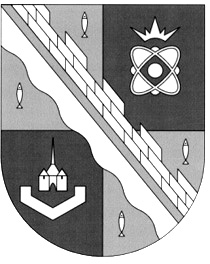 администрация МУНИЦИПАЛЬНОГО ОБРАЗОВАНИЯ                                        СОСНОВОБОРСКИЙ ГОРОДСКОЙ ОКРУГ  ЛЕНИНГРАДСКОЙ ОБЛАСТИпостановлениеот 25/07/2018 № 1723О внесении изменений в муниципальную программу«Стимулирование экономической активности малого и среднего предпринимательства в Сосновоборском городском округе на 2014-2020 годы»В целях дальнейшего планирования на перспективу социально-экономического развития малого и среднего предпринимательства на территории муниципального образования Сосновоборский городской округ, на основании Положения о стратегическом планировании в Сосновоборском городском округе, утвержденного решением совета депутатов округа от 28.10.2015 № 154, а также в соответствии Порядком разработки, реализации и оценки эффективности муниципальных программ Сосновоборского городского округа Ленинградской области, утвержденного постановлением администрации от 02.09.2013 № 2221 (с последующими изменениями), Стратегией социально-экономического развития Сосновоборского городского округа до 2030 года, утвержденной решением совета депутатов от 25.10.2017 № 154, решением совета депутатов от 27.06.2018 № 126 «О внесении изменений в решение совета депутатов от 05.12.2017г. № 179 «О бюджете Сосновоборского городского округа на 2018 год и на плановый период 2019 и 2020 годов» и Стратегией развития малого и среднего предпринимательства в Ленинградской области до 2030 года, утвержденной распоряжением Правительства Ленинградской области от 01.08.2017 № 387-р, администрация Сосновоборского городского округа п о с т а н о в л я е т:1. Внести изменения в муниципальную программу «Стимулирование экономической активности малого и среднего предпринимательства в Сосновоборском городском округе на 2014-2020 годы», утвержденную постановлением администрации от 01.10.2013 № 2464 (с изменениями от 12.03.2018 № 587):1.1. Название муниципальной программы изложить в новой редакции: ««Стимулирование экономической активности малого и среднего предпринимательства в Сосновоборском городском округе до 2030 года».1.2. Продлить срок реализации муниципальной программы до 2030 года, изложив ее в новой редакции, согласно Приложению.2. Начальнику общего отдела обнародовать настоящее постановление на электронном сайте городской газеты «Маяк».3. Начальнику пресс-центра разместить настоящее постановление на официальном сайте Сосновоборского городского округа.4. Настоящее постановление вступает в силу со дня официального обнародования.5. Контроль исполнения настоящего постановления возлагаю на первого заместителя главы администрации Подрезова В.Е.Глава администрации Сосновоборского городского округа				                    М.В.ВоронковИсп. Булатова Т.Е. (ОЭР), ☎ 6-28-49; ЛЕРассылка:Общий отдел, КФ, ЦБ,ОЭР, Пресс-центр,СМФПП, МАОУ ДО ЦИТ,МАУК «ГКЦ «Арт-Карусель»»,ФКК СД, ПрокуратураПРИЛОЖЕНИЕк постановлению администрацииСосновоборского городского округаот 25/07/2018 № 1723Муниципальная программаСосновоборского городского округа«Стимулирование экономической активности малого и среднего предпринимательства в Сосновоборском городском округе до 2030 года»П А С П О Р Тмуниципальной программы Сосновоборского городского округа «Стимулирование экономической активности малого и среднего предпринимательствав Сосновоборском городском округе до 2030 года»Общая характеристикасферы реализации муниципальной программыРазработка муниципальной программы «Стимулирование экономической активности малого и среднего предпринимательства в Сосновоборском городском округе до 2030 года» (далее – Программа) обусловлена необходимостью исполнения полномочий органов местного самоуправления и реализацией Федерального закона от 24.07.2007 № 209-ФЗ.Экономическое развитие в целом зависит в немалой степени и от развития малого и среднего бизнеса. На территории Сосновоборского городского округа развитие предпринимательства остается одним из основных направлений повышения социальной стабильности, обеспечения экономического роста.Полномочия органов местного самоуправления, основные цели и задачи для создания благоприятных условий развития предпринимательства и потребительского рынка определены рядом законодательных актов РФ, Соглашениями между администрацией Сосновоборского городского округа и Правительством Ленинградской области, а также нормативными документами муниципального образования: -Федеральным законом от 06.10.2003 № 131-ФЗ «Об общих принципах организации местного самоуправления в Российской Федерации» (с последующими изменениями);-Федеральным законом от 24.07.2007 № 209-ФЗ «О развитии малого и среднего предпринимательства в Российской Федерации» (с последующими изменениями);-Федеральным законом от 05.04.2013 № 44-ФЗ «О контрактной системе в сфере закупок товаров, работ, услуг для обеспечения государственных и муниципальных нужд» (с последующими изменениями);-Федеральным законом от 07.02.1992 № 2300-1 «О защите прав потребителей» (с последующими изменениями);-другими Федеральными законами;-Областным законом от 30.04.2009 № 36-оз «О развитии малого и среднего предпринимательства на территории Ленинградской области» (с последующими изменениями);-Постановлением Правительства Ленинградской области от 14.11.2013 № 394 «Об утверждении государственной программы Ленинградской области «Стимулирование экономической активности Ленинградской области» (с последующими изменениями);-Решениями совета депутатов муниципального образования Сосновоборский городской округ;-Постановлениями администрации Сосновоборского городского округа.Цели Программы:Создание условий для устойчивого функционирования и развития малого и среднего предпринимательства и потребительского рынка, увеличения его вклада в решение задач социально-экономического развития Сосновоборского городского округа Ленинградской области, в том числе создание условий для развития малого и среднего предпринимательства в сфере сельского хозяйства.Задачи Программы:-совершенствование и развитие объектов инфраструктуры поддержки малого и среднего предпринимательства;-нормативно-правовое обеспечение деятельности и развития предпринимательских структур;-расширение сфер деятельности малого и среднего бизнеса в городе, ориентация предпринимательских структур на инновации и производственную деятельность;- стимулирование развития сельскохозяйственного производства в округе, расширение рынка овощной и рыбной продукции.Сроки и этапы реализации Программы.Программа «Стимулирование экономической активности малого и среднего предпринимательства в Сосновоборском городском округе до 2030 года» реализуется в 2014 - 2030 годах в три этапа: I этап – 2014-2018 годы, II этап – 2019-2024 годы,III этап – 2025-2030 годыЦелевые показатели (индикаторы) Программы:-число субъектов малого и среднего предпринимательства в расчете на 10 тыс. чел. населения;-доля среднесписочной численности работников (без внешних совместителей) малых и средних предприятий в среднесписочной численности работников (без внешних совместителей) всех предприятий и организаций.Перечень Подпрограмм. Программа включает две Подпрограммы:1.«Развитие и поддержка малого и среднего предпринимательства и потребительского рынка на территории Сосновоборского городского округа»;2.«Поддержка товаропроизводителей в сфере агропромышленного и рыбохозяйственного комплекса на территории Сосновоборского городского округа».Общий объем ресурсного обеспечения реализации муниципальной программы составляет 42 299,86 тыс. рублей*, в том числе по годам (тыс. руб.):* - финансирование будет уточняться при дальнейшей разработке ПрограммыПрогноз результатов реализации Программы. Реализация Программы позволит обеспечить предоставление всех видов поддержки предпринимательства, установленных в Федеральном законе от 24.07.2007 № 209-ФЗ, а именно:-консультационную, образовательную, организационно-методическую и информационную поддержки;-имущественную поддержку;-участие субъектов малого предпринимательства в размещении муниципального заказа - закупок для муниципальных нужд.Кроме того, в результате реализации Программа позволит:-увеличить объемы налоговых поступлений во все уровни бюджета, в том числе от сельскохозяйственных производителей в результате увеличения объемов производства, заработной платы, основных фондов;-создать новые рабочие места в бизнес-инкубаторах;-увеличить количество субъектов малого и среднего бизнеса и их обороты.Опыт предыдущих лет подтверждает, что работа по развитию малого и среднего предпринимательства и созданию благоприятных условий для его деятельности на территории Сосновоборского городского округа должна иметь продолжение. Наличие программы позволит администрации города более эффективно осуществлять координацию основных направлений и мероприятий, направленных на развитие субъектов предпринимательства, расположенных на территории города, а также в полном объеме выполнять требования Федерального закона от 24.07.2007 № 209-ФЗ.Оценка эффективности реализации муниципальной программы (подпрограммы) производится отделом экономического развития администрации. Оценка эффективности реализации Программы (подпрограммы) проводится на основе:1) оценки степени достижения целей и решения задач муниципальной программы в целом путем сопоставления фактически достигнутых значений целевых показателей (индикаторов) Программы (подпрограммы) и их плановых значений. Данное значение (Сд) определяется по формуле:Сд = Зф / Зп x 100 %, где:Сд – степень достижения целей (решения задач);Зф - фактическое значение индикатора (показателя) муниципальной программы (подпрограммы);Зп - плановое значение индикатора (показателя) муниципальной программы (подпрограммы)  (для индикаторов (показателей), желаемой тенденцией развития которых является рост значений) или Сд = Зп / Зф x 100% (для индикаторов (показателей), желаемой тенденцией развития которых является снижение значений).2) оценки степени соответствия запланированному уровню затрат и эффективности использования средств муниципального бюджета Сосновоборского городского округа и иных источников ресурсного обеспечения Программы (подпрограммы) путем сопоставления плановых и фактических объемов финансирования подпрограмм и основных мероприятий Программы по каждому источнику ресурсного обеспечения. Данное значение (Уф) рассчитывается по формуле:Уф = Фф / Фп x 100%, где:Уф – уровень финансирования реализации основных мероприятий муниципальной программы (подпрограммы);Фф - фактический объем финансовых ресурсов, направленный на реализацию мероприятий муниципальной программы (подпрограммы);Фп - плановый объем финансовых ресурсов на соответствующий отчетный период.3) оценки степени реализации мероприятий муниципальной программы (подпрограммы) (достижения ожидаемых непосредственных результатов их реализации) на основе сопоставления ожидаемых и фактически полученных непосредственных результатов реализации основных мероприятий муниципальной программы (подпрограммы) по годам на основе ежегодных планов реализации муниципальной программы (подпрограммы).Эффективность реализации муниципальной программы (подпрограммы) в целом рассчитывается на основе коэффициентов выполнения (Кв) целевых показателей (индикаторов), в которые переводятся Сд по формуле:Кв = Сд / 100%,где: Кв - коэффициент выполнения целевых показателей (индикаторов).Кв = 1, если целевые показатели (индикаторы) выполнены на 100% и более.Кв ＜1, если целевые показатели (индикаторы) выполнены менее чем на 100%.Эффективность (интегрированный эффект реализации муниципальной программы (подпрограммы)) в целом определяется по формуле:Эф = Σ Кв / кол-во Кв х 100%,где:Эф - эффективность реализации муниципальной программы (подпрограммы) в целом.Интервалы значений целевых показателей (индикаторов), характеризующих уровень эффективности реализации муниципальной программы (подпрограммы) в целом:1) высокий уровень эффективности:не менее 95% целевых показателей (индикаторов), запланированных на отчетный год, выполнены в полном объеме;2) удовлетворительный уровень эффективности:не менее 80% целевых показателей (индикаторов), запланированных на отчетный год, выполнены в полном объеме;3) неудовлетворительный уровень эффективности:реализация муниципальной программы (подпрограммы) не отвечает критериям, указанным в пунктах 1 и 2.Подпрограмма 1.«Развитие и поддержка малого и среднего предпринимательстваи потребительского рынкана территории Сосновоборского городского округа»П А С П О Р ТПодпрограммы «Развитие и поддержка малого и среднего предпринимательства и потребительского рынка на территории Сосновоборского городского округа»Общая характеристика ПодпрограммыI. Термины и понятияВ настоящей Подпрограмме применяются следующие основные термины и понятия:субъекты малого и среднего предпринимательства - хозяйствующие субъекты (юридические лица и индивидуальные предприниматели), отнесенные в соответствии с условиями, установленными Федеральным законом от 24.07.2007 № 209-ФЗ "О развитии малого и среднего предпринимательства в Российской Федерации" к средним предприятиям, малым предприятиям, в том числе к микро предприятиям, и индивидуальные предприниматели, состоящие на налоговом учете в территориальных налоговых органах РФ;инфраструктура поддержки субъектов малого и среднего предпринимательства - система коммерческих и некоммерческих организаций, которые создаются, осуществляют свою деятельность или привлекаются в качестве исполнителей муниципальной программы развития субъектов малого и среднего предпринимательства, обеспечивающих условия для создания субъектов малого и среднего предпринимательства и оказания им поддержки; включает в себя фонды поддержки предпринимательства, бизнес-инкубаторы, учебно-деловые центры и иные организации;финансовая поддержка субъектов малого и среднего предпринимательства - поддержка, осуществляемая в соответствии с законодательством Российской Федерации за счет средств бюджетов субъектов Российской Федерации, средств местных бюджетов путем предоставления субсидий, бюджетных инвестиций, государственных и муниципальных гарантий по обязательствам субъектов малого и среднего предпринимательства и организаций, образующих инфраструктуру поддержки субъектов малого и среднего предпринимательства;имущественная поддержка субъектов малого и среднего предпринимательства - поддержка, осуществляемая органами местного самоуправления в виде передачи во владение и (или) в пользование муниципального имущества, в том числе земельных участков, зданий, строений, сооружений, нежилых помещений, оборудования, машин, механизмов, установок, транспортных средств, инвентаря, инструментов, на возмездной основе, безвозмездной основе или на льготных условиях; указанное имущество должно использоваться по целевому назначению;информационная поддержка субъектов малого и среднего предпринимательства- поддержка, осуществляемая органами местного самоуправления в виде создания федеральных, региональных и муниципальных информационных систем и информационно-телекоммуникационных сетей и обеспечения их функционирования в целях поддержки субъектов малого и среднего предпринимательства;консультационная поддержка субъектов малого и среднего предпринимательства - поддержка, осуществляемая в виде создания организаций, образующих инфраструктуру поддержки субъектов малого и среднего предпринимательства и оказывающих консультационные услуги субъектам малого и среднего предпринимательства, и обеспечения деятельности таких организаций или в виде компенсации затрат, произведенных и документально подтвержденных субъектами малого и среднего предпринимательства, на оплату консультационных услуг.II. Состояние развития малого и среднего предпринимательства и потребительского рынка на территории Сосновоборского городского округа, итоги реализации ДМЦП и проблемы предпринимательства. Целевые ориентиры развития малого и среднего предпринимательства в Сосновоборском городском округе до 2030 годаПо данным Генеральной совокупности Петростата на территории Сосновоборского городского округа количество зарегистрированных средних, малых и микропредприятий на 01.01.2018 года составило 712 единиц, в том числе: 18 средних, 60 малых предприятий, 634 микропредприятий. Количество индивидуальных предпринимателей без образования юридического лица составило 1517 единиц. В 2017 году число субъектов малого и среднего предпринимательства в расчете на 10 тыс. человек населения составляет 278,19 единиц. Доля среднесписочной численности работников (без внешних совместителей) малых и средних предприятий в среднесписочной численности работников (без внешних совместителей) всех предприятий и организаций составляет 20,6 %. В целом, на анализируемых средних, малых и микропредприятиях, участвующих в статистическом наблюдении и мониторинге социально-экономического развития субъектов малого предпринимательства в 2017 году, в 2017 году произошло увеличение средней численности работников на 10,8 % и среднесписочной численности на 10,3 % (3464 чел. и 3102 чел. соответственно). Фонд заработной платы работников списочного состава увеличился на 18,6 % и составил 1137,7 млн. руб. Среднемесячная заработная плата работников списочного состава на 01.01.2018г. составила 30564,2 руб. (увеличение на 7,5 % к аналогичному периоду 2016 года).Обороты анализируемых средних, малых и микропредприятий в 2017 году увеличились на 5,1 %  и составили 7468 млн. рублей. Доля оборота анализируемых средних, малых и микропредприятий в общем обороте крупных,  средних, малых и микропредприятий составила 9,8 %, что выше уровня аналогичного периода 2016 года на 2,3 %. Объем инвестиций значительно увеличился и составил 263,9 млн. рублей (увеличение в 3,2 раза к уровню аналогичного периода 2016 года).Информация по налоговым поступлениям по специальным налоговым режимам:На территории Сосновоборского городского округа до 2014 года реализовывалась долгосрочная муниципальная целевая программа «Развитие и поддержка малого и среднего предпринимательства на территории Сосновоборского городского округа». В рамках реализации ДМЦП администрацией Сосновоборского городского округа создана инфраструктура поддержки и развития субъектов малого и среднего предпринимательства, которая включает 3  организации:а) Сосновоборский муниципальный фонд поддержки предпринимательства (далее – Фонд), в том числе Сосновоборский бизнес-инкубатор офисного и производственного назначений;б) муниципальное автономное образовательное учреждение дополнительного образования «Центр информационных технологий» (далее - МАОУ ДО ЦИТ);в) муниципальное автономное учреждение культуры «Городской-культурный центр «Арт-Карусель»» (далее - «МАУК "ГКЦ «Арт-Карусель»").Основной деятельностью Фонда является осуществление мер по поддержке малого предпринимательства на основании объединения информационных, финансовых и имущественных ресурсов, предоставляемых бюджетами всех уровней, внебюджетными источниками, частными инвесторами. Фондом проводятся курсы для начинающих предпринимателей "Введение в предпринимательство", организуются различные семинары и тренинги.В рамках комплексного подхода к поддержке малого и среднего предпринимательства, в целях обучения городской молодежи предпринимательству ведется работа по реализации пилотного образовательного проекта «Школа молодого предпринимателя» при содействии Правительства Ленинградской области, Санкт-Петербургского университета экономики и финансов в рамках образовательной технологии «Учебная фирма» на базе МАОУ ДО ЦИТ.Важная роль в инфраструктуре поддержки и развития предпринимательства отводится специально оборудованным территориям с производственными и офисными помещениями - бизнес-инкубатору, где за умеренную арендную плату созданы условия, необходимые для развития малых фирм до момента их полной финансовой самостоятельности. В настоящее время на территории Сосновоборского городского округа функционирует бизнес-инкубатор производственного и офисного назначений. В офисных помещениях бизнес-инкубатора размещается порядка 10-12 предпринимателей и создано порядка 20 рабочих мест. Всего от предпринимателей, размещенных в офисном бизнес-инкубаторе, с 2014 по 2017 годы консолидированные налоговые платежи составили 2255,3 тыс. руб., арендная плата – 2799,6 тыс. руб., объем оказанных услуг, выполненных работ – 47134,7 тыс. руб.В производственных помещениях бизнес-инкубатора размещено не менее 5 субъектов малого предпринимательства, создано порядка 50 рабочих мест. Налоговые поступления от СМП с 2014 по 2017 годы составили 8224,1 тыс. руб., арендные платежи – 6221,6 тыс. руб., объем оказанных услуг, выполненных работ – 109524,2 тыс. руб.В рамках реализации муниципальных программ развития и поддержки малого и среднего предпринимательства созданы и развиваются механизмы содействия субъектам предпринимательства в доступе к имущественным, информационным и финансовым ресурсам. На официальном сайте города Сосновый Бор в разделе «ЭКОНОМИКА// Поддержка малого и среднего предпринимательства» регулярно размещается информация по вопросам предпринимательства, в том числе нормативная база, объявления о семинарах, обучающих курсах, выставках, конкурсах и т.п. Ведется реестр получателей поддержки, регулярно обновляемый на официальном сайте администрации округа.По вопросам предпринимательства совместно со средствами массовой информации периодически выходят выпуски телепрограммы "Дела немалые", публикации в газете "Маяк", выступления на радиостанции "Балтийский берег".Реализация муниципальной программы  и деятельность Фонда позволили привлечь из областного бюджета на территорию Сосновоборского городского округа за период с 2014 по 2017 годы 39268,146 тыс. руб. в виде субсидий Сосновоборскому муниципальному фонду поддержки малого предпринимательства и субъектам малого и среднего предпринимательства.В соответствии с Федеральным законом от 24.07.2007г. № 209-ФЗ (с последующими изменениями) «О развитии малого и среднего предпринимательства в Российской Федерации» администрацией городского округа создан и постоянно функционирует координационный совет по вопросам развития малого и среднего предпринимательства на территории Сосновоборского городского округа.Проблемы развития предпринимательства на территории                                      Сосновоборского городского округаОднако в развитии малого и среднего предпринимательства существуют определенные проблемы. Актуальность проблем малого и среднего предпринимательства определена, в первую очередь, его объективно значимой ролью в современной социально-ориентированной экономике.Малый и средний бизнес мобилизует значительные финансовые, производственные, сырьевые и трудовые ресурсы населения. Предприниматели – самостоятельный общественный слой с собственными интересами, ценностями и социальными ориентирами.Малые и средние предприятия объективно существуют и развиваются как относительно самостоятельный сектор современной рыночной экономики. Малые и средние предприятия имеют важное социально-экономическое значение, так как обеспечивают социальную и политическую стабильность, способны смягчать последствия структурных изменений, быстрее адаптируются к меняющимся потребностям рынка, вносят значительный вклад в региональное развитие, конструируют и используют технические и организационные нововведения. Однако в становлении и развитии малого и среднего предпринимательства имеется ряд проблем, мешающих выполнению ими социально-экономических функций. Малые и средние предприятия наиболее остро испытывают трудности, характерные для экономики.Проблемы малых и средних предприятий на разных этапах их деятельности имеют существенные отличия. На период создания новых предприятий независимо от выбранных ими направлений деятельности - это недостаточный размер первоначального капитала. Далее в перечне проблем стоит вопрос размещения бизнеса (потребности в офисных и производственных площадях). Присутствует и проблема, связанная с ошибками в выборе предпринимателем профиля деятельности, поскольку большинство из них не могут сами провести квалифицированный предварительный анализ рынка и не в состоянии по финансовым возможностям заказать такое исследование консалтинговым фирмам. Исходя из этого, услуги и торговля, как сфера деятельности для начинающих предпринимателей, наиболее привлекательна. Также, отсутствуют знания об основах ведения предпринимательской деятельности, присутствует сложность выхода на товарные рынки, самостоятельное ведение бухгалтерского и налогового учета. Для развивающегося бизнеса - трудности в получении кредитов, их высокая стоимость, отсутствие кредитной истории и достаточного ликвидного обеспечения для получения банковского кредита, нестабильность налогового законодательства, отсутствие площадей для развития бизнеса, «информационный голод», дефицит подготовленных кадров, избыточное государственное администрирование. Решение проблем в сфере малого и среднего бизнеса зависит от реализации целого комплекса мер, позволяющих сформировать базу его эффективного развития в краткосрочной и долгосрочной перспективе и привлечь разнообразные источники финансирования. Приоритетные направления развития малого и среднего предпринимательства на территории Сосновоборского городского округаВ настоящее время приоритетными направлениями являются производственная сфера, деятельность в сфере агропромышленного и рыбохозяйственного комплексов, социально значимые отрасли (социальная защита населения, здравоохранение, образование (в том числе деятельность по образовательным программам дошкольного образования, присмотру и уходу за детьми), физическая культура, спорт), общественное питание в учреждениях социальной сферы, жилищно-коммунальное хозяйство, предоставление бытовых услуг населению (за исключением парикмахерских услуг, услуг по ремонту и строительству жилья и других строений, услуг фотоателье), прикладное творчество (творческая индустрия) - деятельность в сфере народных художественных промыслов и (или) ремесел, а также развитие информационно-коммуникационных технологий.Обоснование необходимости разработки и внедрения подпрограммы «Развитие и поддержка малого и среднего предпринимательства и потребительского рынка на территории Сосновоборского городского округа»Принимая во внимание вышесказанное, чтобы стабильно развиваться и функционировать в постоянно изменяющихся экономических и социальных условиях, малому и среднему предпринимательству необходима дальнейшая поддержка со стороны органов местного самоуправления. Несмотря на успешную реализацию Программ в 2009-2013 годах проблемы малого и среднего предпринимательства остаются и на последующие годы в силу объективных причин, поэтому необходимо продолжать оказывать содействие в развитии и поддержке малого и среднего предпринимательства и потребительского рынка на территории Сосновоборского городского округа.К числу новых задач поддержки предпринимательства муниципального образования относится поддержка развития предпринимательства в молодежной среде и создание благоприятных условий предпринимательской деятельности социально незащищенных граждан, а также поддержка предпринимательской деятельности женщин и популяризация предпринимательства в сфере культуры (развитие творческой индустрии).Необходимо оказывать содействие росту конкурентоспособности и продвижению продукции субъектов малого и среднего предпринимательства на товарные рынки, побуждать субъекты малого и среднего предпринимательства к участию в международных, межрегиональных и областных конференциях, выставочно-ярмарочных мероприятиях, в том числе начинающих предпринимателей и женщин-предпринимательниц. Для предпринимателей сельского хозяйства весенне-осенние ярмарочные мероприятия должны оставаться постоянными.В рамках проекта "Школа молодого предпринимателя" необходимо продолжать обучение учащихся и работающей молодежи основам предпринимательства.В целях содействия популяризации стандартов социальной ответственности бизнеса, как средства, повышающего репутацию предпринимателей и их социальный статус, необходимо осуществлять мероприятия по формированию позитивного образа предпринимателей среди населения муниципального образования, а также приложить усилия к созданию общественной организации, объединяющей предпринимателей города. Все перечисленные задачи требуют программного решения, объединяющего ресурсы и координирующего усилия предпринимателей и их объединений с действиями органов местного самоуправления.В рамках подпрограммы "Развитие и поддержка малого и среднего предпринимательства и потребительского рынка на территории Сосновоборского городского округа» необходимо дальнейшее укрепление и развитие сети организаций муниципальной инфраструктуры и поддержки предпринимательства. Формирование развитой инфраструктуры поддержки является важнейшим условием и фактором поступательного развития предпринимательства, она способствует росту вклада предпринимательства в решение социально-экономических задач города.Целевые ориентиры развития малого и среднего предпринимательства в Сосновоборском городском округе до 2018 годаЦелевые ориентиры развития малого и среднего предпринимательства в Сосновом Бору до 2018 года определены Стратегией развития малого и среднего предпринимательства в Ленинградской области на период до 2030 года:Налоговые поступления по специальным налоговым режимам к концу 2018 года достигнут порядка 120,5 млн. руб., что на 10,9 % больше налоговых поступлений 2014 года. В дальнейшем ежегодное увеличение поступлений от субъектов малого бизнеса составит не менее 2-3 % по отношению к предыдущему году.В 2014-2030 годах будет продолжаться оказываться финансовая, информационная, консультационная и имущественная поддержка малого предпринимательства (в том числе бизнес-инкубирование на льготных условиях), продолжится работа по реализации на базе МАОУ ДО «Центр информационных технологий» (далее - МАОУ ДО ЦИТ) проекта «Школа молодого предпринимателя», успешно стартовавшего в 2010 году. С 2012 года в инфраструктуру поддержки малого и среднего предпринимательства вошел МАУК «Городской культурный центр «Арт-Карусель»» (далее - МАУК "ГКЦ «Арт-Карусель»"). В рамках реализации Подпрограммы на базе «Арт-Карусели» будут продолжаться реализовываться мероприятия по популяризации предпринимательства в сфере культуры (развитие творческой индустрии), а также проведение городских праздников, семинаров и выставок, посвященных предпринимательству.В перспективе Сосновоборским муниципальным Фондом поддержки предпринимательства будет освоен новый вид поддержки предпринимателей – создание нового интернет-ресурса (электронная регистрация на семинарах, оказание электронных услуг – подача документов для участия в выставках, конкурсах, ярмарках, дистанционное обучение и т.д.), продолжится работа по созданию необходимых условий для деятельности бизнес-инкубатора офисного и производственного назначений и расширения видов услуг бизнес-инкубирования. III. Требования к организациям, образующим инфраструктуру поддержки субъектов малого и среднего предпринимательства3.1. Инфраструктурой поддержки субъектов малого и среднего предпринимательства является система коммерческих и некоммерческих организаций, которые создаются, осуществляют свою деятельность или привлекаются в качестве поставщиков (исполнителей, подрядчиков) для осуществления закупок товаров, работ, услуг для обеспечения муниципальных нужд при реализации муниципальной программы (подпрограммы) развития и поддержки малого и среднего предпринимательства на территории Сосновоборского городского округа, обеспечивающих условия для создания субъектов малого и среднего предпринимательства и для оказания им поддержки.В своей деятельности организации руководствуются Федеральным законом от 24.07.2007 № 209-ФЗ «О развитии малого и среднего предпринимательства в Российской Федерации» (с последующими изменениями), другими законодательными и нормативными правовыми актами Российской Федерации, Ленинградской области и муниципального образования Сосновоборский городской округ Ленинградской области, а также Уставом организации.Организация, входящая в инфраструктуру поддержки субъектов малого и среднего предпринимательства, осуществляет свою работу во взаимодействии с органами местного самоуправления, общественными организациями предпринимателей и их объединениями. Оказание мер поддержки, предоставление услуг субъектам предпринимательства может быть, как основной, так и дополнительной деятельностью организации.Субъект малого и среднего предпринимательства имеет право обратиться по вопросам развития и поддержки предпринимательства, как в органы местного самоуправления, так и в организации, входящие в инфраструктуру поддержки. Письменное обращение подлежит обязательной регистрации в течение трех дней с момента поступления.Порядок и сроки рассмотрения отдельных обращений субъектов малого и среднего предпринимательства осуществляются в соответствии с Федеральным законом от 02.05.2006 № 59-ФЗ «О порядке рассмотрения обращений граждан Российской Федерации» (с последующими изменениями), а также постановлением администрации от 01.09.2011 № 1540 «Об утверждении Инструкции по делопроизводству в администрации Сосновоборского городского округа» (с последующими изменениями) и внутренними нормативными документами организаций.Каждый субъект должен быть проинформирован о решении, принятом по такому обращению, в течение пяти дней со дня его принятия.3.2. В настоящее время организациями, образующими инфраструктуру поддержки субъектов малого и среднего предпринимательства на территории Сосновоборского городского округа Ленинградской области и отвечающими Требованиям, являются Сосновоборский муниципальный Фонд поддержки предпринимательства, МАОУ ДО ЦИТ, МАУК «ГКЦ «Арт-Карусель»».Сосновоборский муниципальный Фонд поддержки предпринимательства является некоммерческой организацией, созданной в целях осуществления мер по поддержке и развитию малого и среднего предпринимательства в муниципальном образовании Сосновоборский городской округ Ленинградской области.Фонд учрежден Постановлением главы муниципального образования, мэра гор. Сосновый Бор от 13.07.2004 № 625 «Об учреждении фонда «СОСНОВОБОРСКИЙ МУНИЦИПАЛЬНЫЙ ФОНД ПОДДЕРЖКИ МАЛОГО ПРЕДПРИНИМАТЕЛЬСТВА».Единственным учредителем Фонда является муниципальное образование Сосновоборский городской округ Ленинградской области. От имени муниципального образования Сосновоборский городской округ Ленинградской области функции и полномочия Учредителя осуществляет администрация муниципального образования Сосновоборский городской округ Ленинградской области.Фонд является юридическим лицом, обладает обособленным имуществом на праве собственности, имеет самостоятельный баланс, расчетные и иные счета в банковских и других кредитных учреждениях, печать, штамп и бланки со своим наименованием.В своей деятельности Фонд руководствуется Федеральным законом от 24.07.2007 № 209-ФЗ «О развитии малого и среднего предпринимательства в Российской Федерации», другими законодательными и нормативными правовыми актами Российской Федерации, Ленинградской области и муниципального образования Сосновоборский городской округ, а также Уставом Фонда.Основной целью деятельности Фонда является осуществление мер по поддержке и развитию малого и среднего предпринимательства на территории Сосновоборского городского округа на основе объединения финансовых и имущественных ресурсов, предоставляемых бюджетами всех уровней, внебюджетными источниками, частными инвесторами; участие в выполнении региональных и муниципальных программ, а также проектов и мероприятий, направленных на поддержку и развитие малого и среднего предпринимательства.Фонд организует свою работу путем взаимодействия с Комитетом по развитию малого, среднего бизнеса и потребительского рынка Правительства Ленинградской области, ГУ «Ленинградский областной центр поддержки предпринимательства», органами местного самоуправления, общественными организациями предпринимателей и их объединениями. Фонд организует работу Сосновоборского бизнес-инкубатора офисного и производственного назначений для оказания эффективной поддержки вновь образованным предприятиям и предпринимателям на начальной фазе их деятельности, определяет условия и порядок отбора субъектов малого предпринимательства для их размещения в бизнес-инкубаторах на льготных условиях.МАОУ ДО ЦИТ является некоммерческой организацией, созданной для выполнения работ, оказания услуг в сфере информатизации.Учредителем МАОУ ДО ЦИТ и собственником имущества является муниципальное образование Сосновоборский городской округ.Автономное учреждение является юридическим лицом и от своего имени несет обязанности, имеет обособленное имущество, самостоятельный баланс, задание, лицевой счет и иные счета, печать со своим наименованием, бланки, штампы.В своей деятельности МАОУ ДО ЦИТ руководствуется Гражданским кодексом РФ, Федеральным законом от 06.10.2003г. № 131-ФЗ «Об общих принципах организации местного самоуправления в Российской Федерации», Федеральным законом от 03.11.2006г. № 174-ФЗ «Об автономных учреждениях», Федеральным законом от 24.07.2007 № 209-ФЗ «О развитии малого и среднего предпринимательства в Российской Федерации», Уставом организации и иными нормативными актами федерального, регионального и местного значения. В соответствии с Уставом МАОУ ДО ЦИТ предоставляет образовательные услуги дополнительного образования детей и оказывает информационно-консультационные, образовательные и другие услуги молодежи, субъектам малого и среднего предпринимательства.МАУК "ГКЦ «Арт-Карусель»" является некоммерческой организацией, осуществляющей деятельность в сфере культуры по созданию условий для организации досуга и обеспечения жителей городского округа услугами организаций культуры.МАУК "ГКЦ «Арт-Карусель»" является юридическим лицом, несет обязанности, имеет самостоятельный баланс, расчетный и иные счета в банковских и иных кредитных учреждения, лицевые счета в финансовых органах муниципального образовании, круглую печать с изображением герба муниципального образования Сосновоборский городской округ, штампы и бланки со своим полным наименованием, зарегистрированную в установленном порядке эмблему.МАУК "ГКЦ «Арт-Карусель»" осуществляет свою деятельность в соответствии с Гражданским кодексом Российской Федерации, Федеральным законом от 06.10.2003 № 131-ФЗ «Об общих принципах организации местного самоуправления в Российской Федерации», Федеральным законом от 03.11.2006 № 174-ФЗ «Об автономных учреждениях», Федеральным законом «Основы законодательства Российской Федерации о культуре» от 09.10.1992 № 3612-1,Федеральным законом от 24.07.2007 № 209-ФЗ «О развитии малого и среднего предпринимательства в Российской Федерации», Уставом организации и иными нормативными актами федерального, регионального и местного значения. В соответствии с Уставом МАУК "ГКЦ «Арт-Карусель»" предоставляет услуги по развитию предпринимательства в сфере культуры (творческой индустрии): это организация и проведение семинаров, творческой лаборатории, мастер-классов, мероприятий городского уровня и прочее.3.3. Пункт 3.2 настоящего Раздела может быть уточнен по мере обращения организаций, соответствующих Требованиям, установленным в пункте 3.1, изъявивших желание участвовать в реализации Подпрограммы.IV. Цель, задачи и принципы реализации ПодпрограммыЦелью Подпрограммы является совершенствование и развитие объектов инфраструктуры поддержки малого и среднего предпринимательства; нормативно-правовое обеспечение деятельности и развития предпринимательских структур; расширение сфер деятельности малого и среднего бизнеса в городе, ориентация предпринимательских структур на инновации и производственную деятельность.Для достижения поставленной цели должны быть решены следующие задачи:- содействие начинающим предпринимателям в организации и развитии бизнеса;- расширение использования информационно-коммуникационных технологий субъектами малого и среднего предпринимательства;- развитие деловой активности населения города за счет повышения интереса к предпринимательской деятельности; - совершенствование информационно-консультационной поддержки субъектов малого и среднего предпринимательства путем расширения спектра и повышения качества услуг, оказываемых инфраструктурой поддержки малого и среднего предпринимательства;- развитие механизмов, направленных на содействие в устранении административных барьеров и препятствий, сдерживающих развитие малого и среднего предпринимательства;- содействие субъектам малого и среднего предпринимательства в продвижении на рынки товаров и услуг путем организации выставок и конкурсов;- обеспечение поддержки субъектам малого и среднего предпринимательства в доступе к финансовым и материальным (помещения) ресурсам;- содействие субъектам малого и среднего предпринимательства для участия в государственной программе по развитию и государственной поддержке малого и среднего предпринимательства в Ленинградской области.Меры по решению задач муниципальной политики развития малого и среднего предпринимательства должны быть основаны на следующих принципах:-признание конституционного права граждан на свободу экономической инициативы для занятия предпринимательством и гарантии правовой, судебной и физической защиты малого и среднего бизнеса в соответствии с законодательством; -признание малого и среднего предпринимательства сферой экономической деятельности, которая может дать быстрый и значительный социально-экономический эффект для развития экономики муниципального образования; -обеспечение взаимодействия органов местного самоуправления муниципального образования с общественными объединениями и некоммерческими организациями предпринимателей, субъектами малого и среднего предпринимательства, инфраструктурой поддержки малого и среднего предпринимательства;-меры поддержки малого и среднего предпринимательства, осуществляемые на муниципальном уровне, должны иметь системный и комплексный подход;-обеспечение публичности и «прозрачности» реализации Подпрограммы на основе регулярного проведения мониторинга исполнения плана мероприятий, состояния сектора малого и среднего предпринимательства и функционирования организаций муниципальной инфраструктуры поддержки МСП в целях своевременной корректировки Подпрограммы с учетом оценки результатов ее реализации.V. Основные мероприятия ПодпрограммыАнализ выполнения плана мероприятий долгосрочной муниципальной целевой программы «Развитие и поддержка малого и среднего предпринимательства на территории Сосновоборского городского округа» позволил определить степень востребованности мер поддержки малого и среднего предпринимательства и актуальность предлагаемых механизмов развития предпринимательства в городе.Система программных мероприятий включает основные мероприятия, реализация которых будет способствовать дальнейшему эффективному развитию малого и среднего предпринимательства в городе.Основные мероприятия сгруппированы и характеризуют основные направления поддержки малого предпринимательства:-Содействие в доступе к материальным (имущественным) и финансовым (областным и местным бюджетам) ресурсам субъектов малого и среднего предпринимательства и объектов инфраструктуры поддержки предпринимательства.-Обеспечение консультационной, имущественной, организационно-методической и информационной поддержки начинающих предпринимателей и субъектов малого и среднего предпринимательства.-Поддержка молодежного предпринимательства.-Развитие малого и среднего предпринимательства в сфере культуры (творческой индустрии).-Содействие росту конкурентоспособности и продвижению продукции субъектов малого и среднего предпринимательства на рынки товаров и услуг.-Содействие в устранении административных барьеров и препятствий, сдерживающих развитие предпринимательства.-Оказание информационно-консультационных услуг по защите прав потребителей.-Обеспечение мероприятий статистической информацией Петростата.-Нормативно-правовое обеспечение подпрограммы.Содействие в доступе к материальным и финансовым ресурсам субъектов малого и среднего предпринимательства и объектов инфраструктуры поддержки предпринимательстваОсновное мероприятие Подпрограммы предполагает:1.Оказание содействия субъектам малого и среднего предпринимательства и Фонду в получении финансовой поддержки в рамках реализации Государственной программы по развитию малого, среднего предпринимательства и потребительского рынка Ленинградской области.2.Предоставление субсидий субъектам малого и среднего предпринимательства и Фонду из местного бюджета (в том числе за счет софинансирования из областного бюджета).Фонд будет продолжать содействовать в предоставлении администрацией на конкурсной основе субсидий субъектам малого предпринимательства. Критерии отбора субъектов предпринимательской деятельности в целях предоставления финансовой поддержки (предоставление субсидий), перечень документов, представление которых необходимо для подтверждения соответствия установленным критериям, а также условия и порядок оказания поддержки определяются Порядками предоставления субсидий субъектам малого предпринимательства.Субсидии Сосновоборскому муниципальному фонду поддержки предпринимательства предоставляются в целях возмещения затрат:-связанных с осуществлением уставной деятельности, направленных на создание благоприятных условий для развития и поддержки предпринимательства на территории Сосновоборского городского округа, в том числе: на оплату труда и начисления на выплаты по оплате труда, на организацию и проведение информационных семинаров (тренингов) по актуальным темам по вопросам предпринимательства, подготовку и выпуск в эфир телепередач, а также других мероприятий, посвященных вопросам развития и поддержки малого предпринимательства;-на развитие Фонда в части проведения ремонтных работ в бизнес-инкубаторе офисного и производственного назначений.- на оказание услуг по сбору и обработке статистических показателей на территории муниципального образования Сосновоборский городской округ в целях проведения мониторинга малого предпринимательства в г. Сосновый Бор Ленинградской области.3.Структурное подразделение Фонда - Сосновоборский бизнес-инкубатор офисного и производственного назначений - будет продолжать размещать в помещениях офисного и производственного бизнес-инкубатора на конкурсной основе и льготных условиях начинающих предпринимателей и предпринимателей, открывающих новые направления деятельности.Критерии отбора субъектов предпринимательской деятельности в целях предоставления имущественной поддержки (бизнес-инкубирование), перечень документов, представление которых необходимо для подтверждения соответствия установленным критериям, а также условия и порядок оказания поддержки определены Положением о бизнес-инкубаторе Сосновоборского муниципального фонда поддержки малого предпринимательства и Положением о порядке размещения в Сосновоборском бизнес-инкубаторе.4.Имущественную поддержку будет продолжать оказывать администрация муниципального образования Сосновоборский городской округ Ленинградской области посредством предоставления в аренду помещений и земельных участков. При предоставлении в аренду помещений и земельных участков администрация Сосновоборского городского округа руководствуется:-Федеральным законом от 26.07.2006 № 135-ФЗ «О защите конкуренции»;-Федеральным законом от 24.07.2007 № 209-ФЗ «О развитии малого и среднего предпринимательства в Российской Федерации»;-административным регламентом предоставления муниципальной услуги по предоставлению объектов муниципального нежилого фонда во временное владение и (или) пользование, утвержденным постановлением администрации Сосновоборского городского округа от 13.10.2010 № 2100 (с последующими изменениями); -Порядком формирования, ведения, обязательного опубликования перечня муниципального имущества муниципального образования Сосновоборский городской округ Ленинградской области (за исключением земельных участков), свободного от прав третьих лиц (за исключением имущественных прав субъектов малого и среднего предпринимательства), утвержденным постановлением администрации Сосновоборского городского округа от 15.03.2017 № 639;-административным регламентом по оказанию муниципальной услуги по организации предоставления во владение и (или) в пользование объектов имущества Сосновоборского городского округа, включенных в перечень имущества, муниципального образования Сосновоборский городской округ Ленинградской области (за исключением земельных участков), свободного от прав третьих лиц (за исключением имущественных прав субъектов малого и среднего предпринимательства), утвержденным постановлением администрации Сосновоборского городского округа от 07.07.2017 № 1532;-административным регламентом по оказанию муниципальной услуги «Предоставление земельных участков, находящихся в муниципальной собственности или государственная собственность на которые не разграничена, в собственность (за плату или бесплатно), аренду, безвозмездное пользование, постоянное (бессрочное) пользование, без проведения торгов, утвержденный постановлением от 09.12.2015 № 3146 (с изменениями и дополнениями);-иными законами и нормативными правовыми актами Российской Федерации, субъекта Российской Федерации, нормативными актами Сосновоборского городского округа, регулирующими оказание имущественной поддержки субъектам малого и среднего предпринимательства и предоставление объектов муниципального имущества в пользование таким субъектам.Одной из форм имущественной поддержки является утверждение в соответствии с требованиями статьи 18 Федерального закона от 24.07.2007 № 209-ФЗ «О развитии малого и среднего предпринимательства в Российской Федерации» Перечня имущества муниципального образования Сосновоборский городской округ Ленинградской области (за исключением земельных участков), свободного от прав третьих лиц (за исключением имущественных прав субъектов малого и среднего предпринимательства) (далее – Перечень). Перечень и вносимые в него изменения утверждаются постановлением администрации Сосновоборского городского округа в соответствии с порядком, утвержденным постановлением администрации Сосновоборского городского округа от 15.03.2017 № 639. В соответствии с требованиями статьи 18 Федерального закона № 209-ФЗ, Перечень подлежит ежегодному дополнению муниципальным имуществом, предлагаемым для сдачи в аренду исключительно субъектам малого и среднего предпринимательства и организациям, образующим инфраструктуру поддержки субъектов малого и среднего предпринимательства. Объекты, включенные в Перечень, могут быть предоставлены как на торгах на право заключения договора, к участию в которых допускаются только указанные субъекты, так и по преференции.Еще одной из форм имущественной поддержки является предоставление муниципальной преференции субъектам малого и среднего предпринимательства, осуществляемой в порядке, установленном Федеральным законом «О защите конкуренции», в виде заключения договоров аренды без проведения торгов в отношении объектов недвижимого и движимого муниципального имущества Сосновоборского городского округа, как включенного, так и не включенного в Перечень.Критерии принятия решений о предоставлении имущественной поддержки (сдача в аренду муниципального имущества) субъектов предпринимательской деятельности, перечни документов, представление которых необходимо для подтверждения соответствия установленным критериям, условия и порядок оказания поддержки, определены вышеназванными федеральными законами, постановлениями администрации и регламентами. Порядок предоставления муниципальной преференции в виде заключения договоров аренды без проведения торгов, устанавливается Федеральным законом от 26.07.2006 № 135-ФЗ «О защите конкуренции».Информация об оказании имущественной поддержки субъектов малого и среднего предпринимательства размещается на официальном сайте Сосновоборского городского округа в разделе «Главная/ Экономика/ Управление муниципальным имуществом/ Имущественная поддержка субъектов малого и среднего предпринимательства (МСП)».Обеспечение консультационной, организационно-методической и информационной поддержки начинающих предпринимателей и субъектов малого и среднего предпринимательстваОсновное мероприятие направлено на совершенствование знаний предпринимателей. Предусматривается проведение обучающих семинаров, лекций по актуальным темам как для начинающих предпринимателей, в том числе для безработных граждан, социально незащищенных слоев населения, молодежи, так и для развивающихся предпринимателей, осуществляющих хозяйственную деятельность в приоритетных для города сферах развития малого предпринимательства.Фонд будет продолжать взаимодействовать с Сосновоборским филиалом ГКУ ЛО «Центр занятости населения Ленинградской области», помогая безработным гражданам организовать свое дело в целях самозанятости.Фондом в рамках получаемых на конкурсной основе средств областного бюджета в целях реализации Государственной программы по развитию малого, среднего предпринимательства и потребительского рынка Ленинградской области будут оказываться безвозмездные информационные, консультационные и образовательные услуги представителям социально незащищенных слоев населения, молодежи и субъектам малого и среднего предпринимательства, осуществляющим предпринимательскую деятельность в течение первых двух лет, а также осуществляющих хозяйственную деятельность в приоритетных для Ленинградской области сферах развития малого и среднего предпринимательства. С целью популяризации социального предпринимательства, продвижения позитивного имиджа социального предпринимателя Фонд будет осуществлять консультационную поддержку субъектам малого и среднего предпринимательства, реализующим проекты в сфере социального предпринимательства или осуществляющим социально значимые виды деятельности, а также оказывать содействие в подготовительной работе для участия в областных конкурсах по отбору лучших социальных практик.За счет средств местного бюджета будут издаваться и распространяться информационные материалы, будет размещаться информация на страницах местной газеты, а также осуществляться подготовка и выпуск в эфир телевизионных программ и радиопередач, посвященных вопросам развития малого и среднего предпринимательства, организовываться семинары, тренинги и праздничные мероприятия, посвященные Дню   Российского предпринимательства.МАОУ ДО ЦИТ будет продолжать реализацию проекта «Школа молодого предпринимателя» для обучения основам предпринимательства учащихся старших классов школ города и молодежи от 18 до 30 лет.Информационная поддержка будет продолжать осуществляться:-администрацией через официальный сайт города в сети Интернет (www.sbor.ru) в разделе «Экономика/ Поддержка малого и среднего предпринимательства»,-Фондом (http://www.fondsbor.ru/, https://vk.com/fond47),-МАОУ ДО ЦИТ (http://cit.edu.sbor.net),-МАУК "ГКЦ «Арт-Карусель»" (https://vk.com/club353402).Поддержка молодежного предпринимательстваОсновное мероприятие предусматривает проведение информационных семинаров, встреч с руководителями организаций и предприятий города и индивидуальными предпринимателями старшеклассников, студентов образовательных учреждений начального, среднего и высшего профессионального образования, а также проведение экскурсий и форумов молодежного предпринимательства «Бизнес-трамплин», а также имущественную поддержку.Развитие малого и среднего предпринимательства в сфере культуры                (творческой индустрии)Основное мероприятие включает проведение следующих мероприятий по популяризации предпринимательства в сфере культуры (творческие индустрии):-обновление базы данных мастеров художественных промыслов и ремесел в Сосновоборском городском округе, обновление страницы на сайте МАУК «ГКЦ «Арт-Карусель»;-работа коммуникационной площадки по развитию предпринимательства в сфере культуры; ежегодная организация мастер-классов;-организация выставок-ярмарок представителей дизайна, творческой индустрии и художественных промыслов;-оказание содействия в участии в конкурсе на получение субсидий субъектами малого и среднего предпринимательства, осуществляющих деятельность в сфере народных художественных промыслов и (или) ремесел;-оказание содействия предпринимателям в участии в международных форумах и семинарах, проводимых в сфере культуры и творческой индустрии.Содействие росту конкурентоспособности и продвижению продукции субъектов малого и среднего предпринимательства на рынки товаров и услугОсновное мероприятие предусматривает проведение мероприятий, способствующих развитию предприятий с перспективой роста, продвижению продукции малых и средних предприятий, расширению деловых контактов, нахождению новых партнеров и привлечению инвестиций в малый и средний бизнес. Для этого предполагается создание условий и проведение работы по привлечению субъектов малого и среднего предпринимательства для участия в городских, региональных, общероссийских и международных выставках и конкурсах.Подпрограммой предусмотрено: -проведение городских выставок и презентаций товаров и услуг малого и среднего бизнеса города Сосновый Бор;-проведение конкурса среди малых и средних предприятий для выявления наиболее перспективных, с целью предоставления поддержки в участии в обучающих, образовательных программах, направленных на развитие и расширение предприятия. По итогам конкурсного отбора победителям предоставляются субсидии для частичной компенсации участия в областных, общероссийских и международных обучающих, образовательных мероприятиях.Содействие в устранении административных барьеров и препятствий, сдерживающих развитие предпринимательстваОсновное мероприятие включает следующие мероприятия:-мониторинг проблем и препятствий, сдерживающих развитие малого и среднего предпринимательства;-организация работы координационного совета по вопросам развития малого и среднего предпринимательства на территории Сосновоборского городского округа.Оказание информационно-консультационных услуг по защите прав потребителейОсновное мероприятие предполагает оказание информационно-консультационных услуг населению Сосновоборского городского округа по вопросам защиты прав потребителей в рамках реализации Государственной программы по развитию системы защиты прав потребителей в Ленинградской области.Обеспечение мероприятий статистической информацией ПетростатаОсновное мероприятие предполагает сбор и обработку данных по предприятиям города по основным экономическим показателям для представления социально-экономического развития муниципального образования.Нормативно-правовое обеспечение ПодпрограммыОсновное мероприятие содержит перечень нормативных правовых документов, необходимых для обеспечения реализации мероприятий Подпрограммы:-Постановление «О координационном совете по вопросам развития малого и среднего предпринимательства на территории Сосновоборского городского округа»;-Постановление «Об утверждении административного регламента по исполнению муниципальной функции ведения реестра субъектов малого и среднего предпринимательства – получателей муниципальной поддержки на территории Сосновоборского городского округа»;-Постановление «Об утверждении плана-графика реализации муниципальной программы «Стимулирование экономической активности малого и среднего предпринимательства в Сосновоборском городском округе»;-Договоры (контракты) с исполнителями на выполнение работ, оказание услуг;-Иные нормативно-правовые акты.VI. Ресурсное обеспечение ПодпрограммыВыбор программных мероприятий и определение объемов их финансирования обусловлены оценкой их вклада в решение задач, связанных с обеспечением достижения цели подпрограммы, ограниченностью общего объема средств местного бюджета, которые в течение трех лет могут быть направлены на муниципальную поддержку развития малого и среднего предпринимательства Сосновоборского городского округа.Основным источником финансирования мероприятий Подпрограммы являются средства местного бюджета, а также средства областного бюджета, получаемые на конкурсной основе или на основе Соглашений с Правительством области. Для реализации мероприятий Подпрограммы могут привлекаться прочие средства.Всего на реализацию комплекса подпрограммных мероприятий предусмотрено выделение средств местного бюджета в объеме 27183,21 тыс. рублей, средств областного бюджета – 8388,197 тыс. рублей, федерального бюджета – 3658,0 тыс. рублей. Объемы финансирования реализации Подпрограммы в дальнейшем будут уточняться.Расчет необходимой потребности в бюджетных ресурсах произведен с учетом сложившегося объема финансовых затрат на реализацию предыдущей муниципальной целевой программы и обоснованных заявок, представленных учреждениями инфраструктуры поддержки предпринимательства, а также средств, необходимых для обеспечения участия муниципального образования в софинансировании субсидий субъектам малого и среднего предпринимательства, предусмотренных Государственной программой развития предпринимательства на территории Ленинградской области.VII. Ожидаемые результаты, оценка эффективности реализации ПодпрограммыРеализация комплекса программных мероприятий, предусмотренных планом мероприятий Подпрограммы, позволит: -Повысить уровень финансовой и бухгалтерской грамотности предпринимателей за счет проведения обучающих семинаров и постоянно осуществляемых Фондом консультаций.-Повысить доступность, качество и расширить спектр оказываемых Фондом услуг субъектам малого предпринимательства.-Увеличить количество вновь созданных субъектов малого и среднего предпринимательства при поддержке программных мероприятий от 10 единиц ежегодно.-Принимать ежегодно участие в городских, областных и прочих конкурсах, конференциях, выставочно-ярмарочных мероприятиях не менее 20 субъектам малого предпринимательства.-Обеспечивать ежегодно финансовую и материальную поддержку более 10 субъектам малого предпринимательства, в т.ч. более 2 начинающим предпринимателям.-Создать не менее 10 рабочих мест в бизнес-инкубаторах (в т.ч. за счет ротации и освоения новых площадей).-Предоставлять субъектам малого предпринимательства не менее 500 услуг в форме индивидуальных консультаций, обучения и 2 организационных семинаров ежегодно.-Улучшить предпринимательский климат в муниципальном образовании.-Привлекать ежегодно до 100 учащихся школ города к участию в массовых мероприятиях в рамках проекта "Школа молодого предпринимателя", обучить основам предпринимательства не менее 35 учащихся 9-11 классов и молодежи в возрасте от 17 до 30 лет в рамках образовательной технологии "Учебная фирма".-Привлекать к участию в семинарах, творческих лабораториях, мастер-классах по развитию предпринимательства в сфере культуры и творческих индустрий не менее 50 представителей народных промыслов и ремесел ежегодно.Эффективность реализации Подпрограммы в целом оценивается по результатам достижения установленных значений каждого из целевых показателей (индикаторов) согласно методике расчетов, изложенной в разделе «Оценка эффективности реализации Программы».Подпрограмма 2.«Поддержка товаропроизводителей в сфере агропромышленного и рыбохозяйственного комплекса на территории Сосновоборского городского округа»П А С П О Р ТПодпрограммы «Поддержка товаропроизводителей в сфере агропромышленного и рыбохозяйственного комплекса на территории Сосновоборского городского округа»I. Характеристика текущего состояния и основных проблем агропромышленного комплекса городского округа, которые предполагается решать в рамках ПодпрограммыАгропромышленный комплекс Сосновоборского городского округа, в составе АПК региона, обеспечивает спрос населения Ленинградской области и г. Санкт - Петербурга в продовольствии, обеспечивает выплату налогов, сборов и обязательных платежей. Кроме того, сельское хозяйство, хотя и не является базовой отраслью, выполняет совокупность общественно-полезных функций:-социально-демографическую – занятость населения, источник дохода;-экологическую – продукция способствует здоровому питанию населения.Агропромышленный комплекс Сосновоборского городского округа представлен следующими формами хозяйствования производителей сельскохозяйственной продукции: производством овощей в защищенном грунте и промышленным рыбоводством. В производстве овощей в защищенном грунте осуществляет деятельность одно предприятие, относящееся к категории «средние» - АО «Агрофирма «Роса». Агрофирма - современное тепличное предприятие по выращиванию овощей в защищенном грунте: огурцы, сладкий перец, баклажаны, томаты, салат, горшечная зелень, рассада цветов, рассада капусты, -  для продажи овощеводческим хозяйствам Ленинградской области. По объемам производимой рассады предприятие является самым крупным в регионе. Проводится работа по постоянному повышению уровня эффективности компании. Агрофирма заслуженно имеет добрую славу среди специалистов и потребителей ее продукции. Введены в строй современные теплицы нового поколения, в которых овощные и цветочные культуры выращивают круглый год. Применяются лампы, имитирующие солнечный свет, вода подается с помощью компьютерной установки, семена всходят в специальных термокамерах, где искусственно поддерживается нужный уровень влажности; по затратам энергии новые теплицы экономичней в два раза.Товарное рыбоводство является единственным надежным источником увеличения объемов пищевой рыбной продукции и сырья для переработки в условиях, когда уловы «дикой» рыбы сокращаются.Развитие товарного рыбоводства является перспективным направлением развития, для этого есть объективные условия:- в ООО «Рыбная Федерация» – наличие теплого сбросного канала и опыт организации производства, накопленный предприятием. Товарный осетр выращивается с использованием индустриального типа рыбоводства – в садках с высокой плотностью посадки рыбы и интенсивным кормлением. В 2014 году реализовано 29 тонн рыбной продукции, в 2015-2017 годах 15,7; 13,4 и 7,6 тонны соответственно. - ООО «Норд-Трейд» - деятельностью компании является выращивание молоди и товарной рыбы в прудах.В силу специфики городского округа, ограниченности территории, сельскохозяйственное производство не является приоритетным направлением развития, но как часть агропромышленного комплекса региона, является важным источником обеспечения населения высококачественными продуктами питания. Динамика производства основных видов продукции по всем категориям хозяйств за период с 2014 по 2017 годы представлена в таблице № 1.Динамика производства основных видов продукции агропромышленного комплекса Сосновоборского городского округа Ленинградской области, тонн                                                                                                                   Таблица № 1В период действия Программы поддержки производство продукции овощей закрытого грунта: в 2015 году произведено 2428 тонн овощей, что составляет 112,9 % к уровню предыдущего года, В 2016 году производство продукции составило 1995 тонн или 82,2 % к уровню предыдущего года, в 2017 году – 1922,6 тонны или 96,4 %, что частично связано со снижением финансовой состоятельности агрофирмы.Руководители агрофирмы предпринимают меры к увеличению объема производства: построена и запущена новая современная теплица с непрерывным циклом выращивания овощей, запланированная мощность которой ещё не достигнута; проводятся мероприятия по реконструкции зимнего комбината. Предприятия, зарегистрированные на территории городского округа по виду экономической деятельности «Вылов рыбы и водных  биоресурсов в отрытых районах мирового океана…» не осуществляют улов «дикой» рыбы. В этой связи возрастает роль предприятий, занимающихся рыбоводством. Производство рыбоводной продукции в 2014 году достигло 60,3 тонны, в 2015 году - 28,8 тонн, в 2016 – 19,9 тонны, в 2017 – 10,52 тонны. Снижение показателей производства рыбоводческой продукции связано с применением экономических санкций против России, что негативно сказалось на деятельности ООО «Норд-Трейд». В ООО «Рыбная Федерация» в 2015 году было отмечено плохое качество купленного малька, кроме того, неоднократная порча садков животными, из-за чего значительное количество молоди было потеряно - попало в открытый водоём.Предприятия АПК округа вносят существенный вклад в социально-экономическое развитие, в том числе и за счет налоговых поступлений во все уровни бюджета, о чем свидетельствуют данные, приведенные в таблице № 2.Размеры налогов, сборов, обязательных платежей предприятий                          агропромышленного комплекса Сосновоборского городского округа                                                                                                                     Таблица №2Проблемы развития агропромышленного комплекса городского округа,                   которые предполагается решать в рамках ПодпрограммыДля решения вопросов, связанных с модернизацией и развитием сельскохозяйственного производства требуется вложение значительных финансовых ресурсов, в связи с чем, возникает необходимость субсидирования части затрат по отдельным видам деятельности. Предприятия агропромышленного комплекса округа получают поддержку из средств областного бюджета по нескольким направлениям. Так как невозможно одновременно на региональном и местном уровне субсидировать одно и тоже направление деятельности сельхозпроизводителей, то финансовая помощь городского округа, исходя из возможностей местного бюджета, может быть оказана в виде субсидии на возмещение части затрат на развитие производственной материально-технической базы субъектов хозяйственной деятельности АПК округа.Вторым основным мероприятием субсидирования субъектов АПК округа предполагается возмещение части затрат на участие в ярмарочных, выставочных мероприятиях, что обусловлено необходимостью расширения рынков сбыта продукции.Основной объем производимой сельхозпредприятиями продукции реализуется в г. Санкт-Петербурге. С целью повышения роли рационального питания как одной из основ здоровья населения необходимо расширять объемы потребления продукции напрямую от сельхозтоваропроизводителей в торговую сеть города.Реализация овощей представлена в таблице:Поставка овощей АО «Агрофирма «Роса» на местное снабжение составляет ежегодно 5-7 % от общего объема реализации продукции. Логистическая политика торговых сетей, присутствующих в городе, не предусматривала закупку продукции у местных производителей, все закупки производились через дистрибьютерные компании в г. Санкт-Петербург.  В конце 2014 года в условиях импортозамещения продукция агрофирмы заняла долгожданное место на прилавках сетевых магазинов «Перекрёсток» и «Карусель». В настоящее время партнерство ограничивается продажей рассады цветов.Формированию спроса потенциальных потребителей сельскохозяйственной продукции и продовольствия должно способствовать распространение информации, публикация рекламы, придание товару необходимых функциональных свойств, позиционирование товара на рынке, участие в ярмарочных и выставочных мероприятиях.Нефинансовая помощь сельхозтоваропроизводителям округа может быть оказана в виде имущественной поддержки: оказание содействия в рамках статьи 19 Федерального закона от 26.07.2006 № 135-ФЗ «О защите конкуренции» предприятиям агропромышленного комплекса, расположенным на территории округа, в получении дополнительных площадей, в том числе нежилых помещений в порядке преференций и земельных участков, для организации производства и реализации собственной продукции.II. Цели и задачи ПодпрограммыРезультаты вышеперечисленного анализа фактического состояния и проблем агропромышленного комплекса округа позволяют сформулировать цель и основные задачи Подпрограммы, а также определить основные направления бюджетной поддержки сельхозтоваропроизводителей, исходя из финансовых возможностей бюджета городского округа.Цель Подпрограммы - создание условий для развития малого и среднего предпринимательства в сфере сельскохозяйственного производства в округе, расширение рынка овощной и рыбной продукции.Основными задачами Подпрограммы являются:-обеспечение участия в реализации мероприятий Государственной программы развития сельского хозяйства и регулирования рынков сельскохозяйственной продукции, сырья и продовольствия;-обеспечение условий расширенного воспроизводства агропромышленного и рыбохозяйственного комплекса округа;-укрепление производственной материально-технической базы товаропроизводителей агропромышленного и рыбохозяйственного комплекса городского округа;-увеличение объема производимой продукции и продвижение ее на рынки за счет проведения рекламной, выставочной и иной деятельности.III. Прогноз результатов реализации ПодпрограммыФинансирование основных мероприятий Подпрограммы, наряду с другими внепрограммными мероприятиями, предпринимаемыми руководителями хозяйств по повышению эффективности производства продукции, позволит обеспечить ежегодное увеличение объемов производства основных видов товарной продукции (таблица № 3) и рост показателей экономической и бюджетной эффективности (таблица № 4). Прогноз показателей производственной деятельности субъектов малого и среднего предпринимательства в сфере сельскохозяйственного производства, тоннТаблица № 3Динамика целевых показателей, предполагаемых для применения при оценке эффективности Подпрограммы во всех категориях хозяйств сферы АПК округаТаблица № 4*- изменился состав организаций, уточнились показатели, выращенной в 2013 году продукции. IV. Ожидаемые результаты, оценка эффективности реализации ПодпрограммыМероприятия Подпрограммы предусматривают поддержку сельхозтоваропроизводителей, которую может оказать администрация Сосновоборского городского округа, в соответствии с полномочиями по созданию условий для расширения рынка сельскохозяйственной продукции, сырья и продовольствия, содействию развитию малого и среднего предпринимательства.Ожидаемый результат реализации мероприятий Подпрограммы является совокупным показателем деятельности предприятий агропромышленного комплекса округа.Экономическая и бюджетная эффективность носит многофакторный характер и результат деятельности предприятий АПК зависит от ведения деятельности по повышению эффективности производства продукции руководителями хозяйств. Реализация основных мероприятий Подпрограммы носит вспомогательный, а финансирование - компенсирующий характер.Предполагается, что субсидирование отдельных направлений деятельности субъектов АПК городского округа будет способствовать стабилизации экономического положения предприятий и наряду с комплексом внепрограммных мероприятий, как часть интегрированного эффекта, увеличит экономические показатели, в том числе:Ожидаемые показатели экономической и бюджетной эффективности                                          в период реализации ПодпрограммыТаблица № 5*- мониторинг развития отрасли позволит в дальнейшем прогнозировать показатели на период 2021-2030 годы и внести соответствующие изменения в Подпрограмму.Эффективность реализации Подпрограммы в целом оценивается по результатам достижения установленных значений каждого из основных показателей (индикаторов) по годам по отношению к предыдущему году. Методика расчетов изложена в муниципальной программе «Стимулирование экономической активности малого и среднего предпринимательства в Сосновоборском городском округе до 2030 года».V. Основные мероприятия ПодпрограммыАнализ выполнения плана мероприятий долгосрочной муниципальной целевой программы «Поддержка товаропроизводителей в сфере агропромышленного и рыбохозяйственного комплекса на территории Сосновоборского городского округа на 2012-2014 годы» позволил определить степень востребованности мер поддержки субъектов АПК округа.Основные мероприятия характеризуют основные направления поддержки сельхозтоваропроизводителей, которая может быть оказана в виде: - субсидии на возмещение части затрат на развитие производственной материально-технической базы	субъектов хозяйственной деятельности в сфере АПК округа; - субсидии на возмещение части затрат на участие в ярмарочных, выставочных мероприятиях субъектов хозяйственной деятельности в сфере АПК округа;- оказания содействия в рамках статьи 19 Федерального закона от 26.07.2006 № 135-ФЗ «О защите конкуренции» предприятиям агропромышленного комплекса, расположенным на территории округа, в получении дополнительных площадей, в том числе нежилых помещений в порядке преференции и земельных участков, для организации производства и реализации собственной продукции (имущественная поддержка). VI. Ресурсное обеспечение ПодпрограммыВыбор программных мероприятий и определение объемов их финансирования обусловлены оценкой их вклада в решение задач, связанных с обеспечением достижения цели Подпрограммы, ограниченностью общего объема средств местного бюджета, которые могут быть направлены на муниципальную поддержку субъектов АПК Сосновоборского городского округа.Источником финансирования мероприятий Подпрограммы являются средства местного бюджета в объеме 3070,45 тыс. руб., в том числе: Таблица № 6Оказание имущественной поддержки не требует финансовых затрат.Расчет необходимой потребности в бюджетных ресурсах произведен с учетом сложившегося объема финансовых затрат на реализацию предыдущей муниципальной целевой программы и возможностей бюджета городского округа.Приложение 1к ПрограммеПеречень основных мероприятиймуниципальной программы Сосновоборского городского округа«Стимулирование экономической активности малого и среднего предпринимательствав Сосновоборском городском округе до 2030 года»Приложение 2 к ПрограммеЦелевые показатели (индикаторы) муниципальной программы Сосновоборского городского округа«Стимулирование экономической активности малого и среднего предпринимательствав Сосновоборском городском округе до 2030 года»Приложение 3к ПрограммеСводный отчет показателей развития малого и среднего предпринимательства на территории Сосновоборского городского округа Ленинградской областиСОГЛАСОВАНО: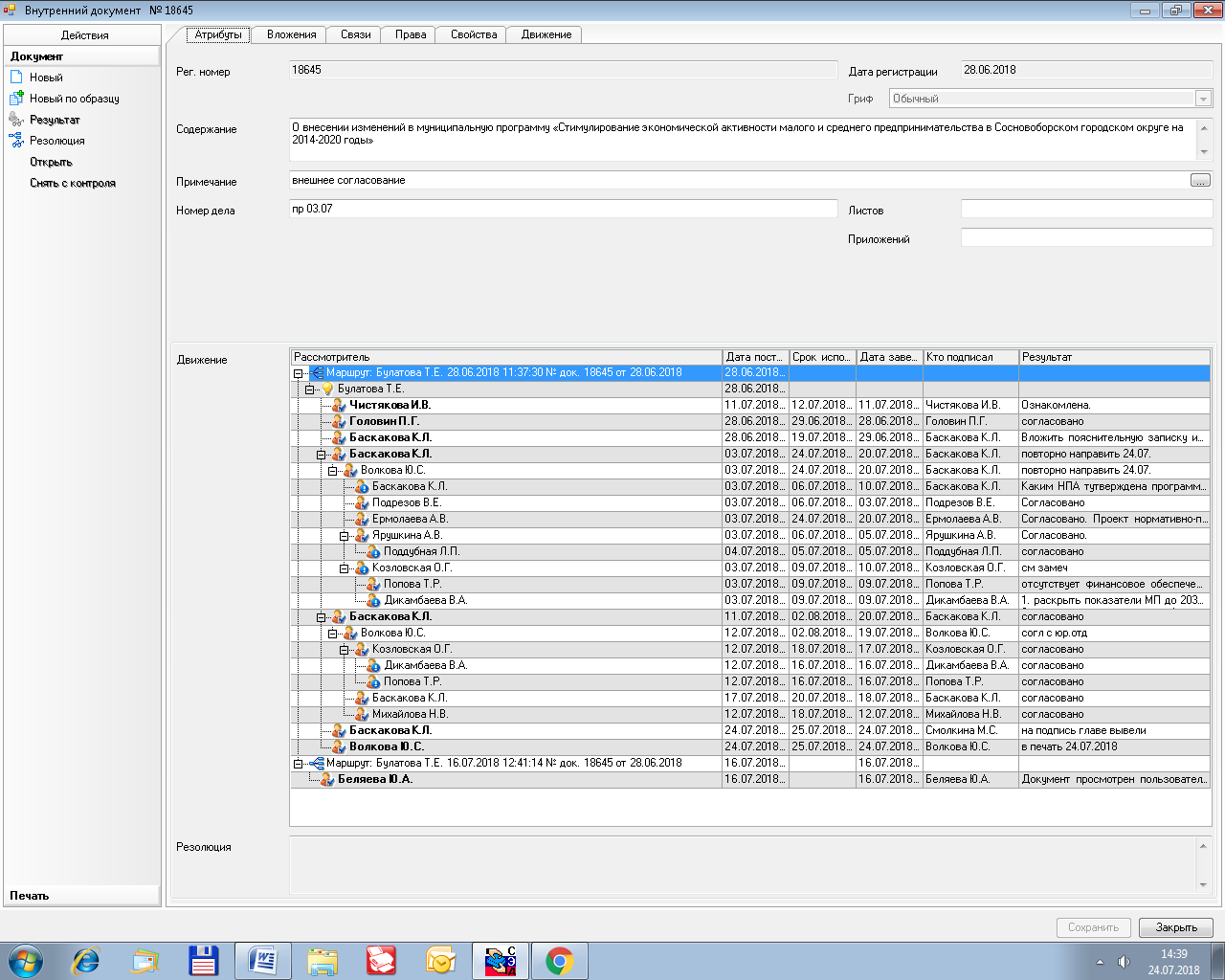 Председатель финансово-контрольной комиссии_______________ М.Н.Морозова12.07.2018Полное наименование муниципальной программы«Стимулирование экономической активности малого и среднего предпринимательства в Сосновоборском городском округедо 2030 года»Куратор муниципальной программыПервый заместитель главы администрации В.Е. ПодрезовОтветственный исполнительмуниципальной программыАдминистрация Сосновоборского городского округа (отдел экономического развития)Соисполнители муниципальной программыСосновоборский муниципальный фонд поддержки предпринимательства, МАОУ ДО «Центр информационных технологий»,МАУК «Городской культурный центр «Арт-Карусель»»,КУМИ Сосновоборского городского округаУчастники муниципальной программы Отдел экономического развития администрацииПодпрограммы муниципальной программы1.«Развитие и поддержка малого и среднего предпринимательства и потребительского рынка на территории Сосновоборского городского округа»;2.«Поддержка товаропроизводителей в сфере агропромышленного и рыбохозяйственного комплекса на территории Сосновоборского городского округа»Цели муниципальной программыСоздание условий для устойчивого функционирования и развития малого и среднего предпринимательства и потребительского рынка, увеличения его вклада в решение задач социально-экономического развития Сосновоборского городского округа Ленинградской области, в том числе создание условий для развития малого и среднего предпринимательства в сфере сельского хозяйстваЗадачи муниципальной программы-Совершенствование и развитие объектов инфраструктуры поддержки малого и среднего предпринимательства;-нормативно-правовое обеспечение деятельности и развития предпринимательских структур;-расширение сфер деятельности малого и среднего бизнеса в городе, ориентация предпринимательских структур на инновации и производственную деятельность;- стимулирование развития сельскохозяйственного производства в округе, расширение рынка овощной и рыбной продукцииЦелевые показатели (индикаторы) муниципальной программы-Число субъектов малого и среднего предпринимательства в расчете на 10 тыс. чел. населения;-доля среднесписочной численности работников (без внешних совместителей) малых и средних предприятий в среднесписочной численности работников (без внешних совместителей) всех предприятий и организацийЭтапы и сроки реализации муниципальной программыМуниципальная программа реализуется в 2014-2030 годахв три этапа: I этап – 2014-2018 годы, II этап – 2019-2024 годы,III этап – 2025-2030 годыОбъем бюджетных ассигнованиймуниципальной программыОбщий объем ресурсного обеспечения реализации муниципальной программы составляет 42 299,86 тыс. рублей*, в том числе (тыс. руб.):* - финансирование будет уточняться при дальнейшей разработке Ожидаемые результаты реализации муниципальной программы1. Увеличение объема налоговых поступлений во все уровни бюджета, в том числе от сельскохозяйственных производителей в результате увеличения объемов производства, заработной платы, основных фондов;2. Создание новых рабочих мест в бизнес-инкубаторах;3. Увеличение количества субъектов малого и среднего бизнеса и их оборотовМестный бюджетОбластной бюджетФедеральный бюджетВСЕГО2014-2017 годы7432,4215812,0973658,016902,5182018 год1528,903*865,5*0,02394,4032019 год2006,05*869,3**2875,35*2020 год2086,29*841,3**2927,59*2021 год1720,00***1720,00*2022 год1720,00***1720,00*2023 год1720,00***1720,00*2024 год1720,00***1720,00*2025 год1720,00***1720,00*2026 год1720,00***1720,00*2027 год1720,00***1720,00*2028 год1720,00***1720,00*2029 год1720,00***1720,00*2030 год1720,00***1720,00*ВСЕГО30253,66*8388,197*3658,0*42299,86*Полное наименование Подпрограммы«Развитие и поддержка малого и среднего предпринимательства и потребительского рынка на территории Сосновоборского городского округа» Ответственный исполнительПодпрограммыАдминистрация Сосновоборского городского округа (отдел экономического развития)Соисполнители ПодпрограммыСосновоборский муниципальный фонд поддержки предпринимательства, МАОУ ДО «Центр информационных технологий»,МАУК «Городской культурный центр «Арт-Карусель»», КУМИ Сосновоборского городского округаУчастники Подпрограммы Отдел экономического развития администрацииЦели Подпрограммы-Совершенствование и развитие объектов инфраструктуры поддержки малого и среднего предпринимательства;-нормативно-правовое обеспечение деятельности и развития предпринимательских структур;-расширение сфер деятельности малого и среднего бизнеса в городе, ориентация предпринимательских структур на инновации и производственную деятельностьЗадачи Подпрограммы- Содействие начинающим предпринимателям в организации бизнеса;- расширение использования информационно-коммуникационных технологий субъектами малого и среднего предпринимательства;- развитие деловой активности населения города за счет повышения интереса к предпринимательской деятельности; - совершенствование информационно-консультационной поддержки субъектов малого и среднего предпринимательства путем расширения спектра и повышения качества услуг, оказываемых инфраструктурой поддержки малого и среднего предпринимательства;- развитие механизмов, направленных на содействие в устранении административных барьеров и препятствий, сдерживающих развитие малого и среднего предпринимательства;- содействие субъектам малого и среднего предпринимательства в продвижении на рынки товаров и услуг путем организации выставок и конкурсов;- обеспечение поддержки субъектам малого и среднего предпринимательства в доступе к финансовым и материальным (помещения) ресурсам;- содействие субъектам малого и среднего предпринимательства для участия в государственной программе по развитию и государственной поддержке малого и среднего предпринимательства в Ленинградской областиЦелевые показатели (индикаторы) Подпрограммы- Увеличение количества вновь созданных субъектов малого и среднего предпринимательства при поддержке программных мероприятий от 10 единиц ежегодно.- Участие в городских, областных и прочих конкурсах, конференциях, выставочно-ярмарочных мероприятиях не менее 20 субъектов малого и среднего предпринимательства ежегодно.- Ежегодное участие в конкурсах на получение финансовой поддержки не менее 10 субъектов малого и среднего бизнеса, в т.ч. не менее 2 начинающих предпринимателей.- Ежегодное предоставление субъектам малого и среднего предпринимательства не менее 500 услуг в форме индивидуальных консультаций, обучения и 2 организованных Фондом семинара поддержки малого предпринимательства.- Ежегодное привлечение до 100 учащихся школ города к участию в массовых мероприятиях в рамках проекта "Школа молодого предпринимателя", обучение не менее 35 учащихся 9-11 классов и молодежи в возрасте от 17 до 30 лет в рамках образовательной технологии "Учебная фирма".- Ежегодное участие не менее 50 представителей народных промыслов и ремесел в семинарах, творческих лабораториях, мастер-классах по развитию предпринимательства в сфере культуры и творческих индустрий.Этапы и сроки реализации ПодпрограммыПодпрограмма реализуется в 2014-2030 годахв три этапа: I этап – 2014-2018 годы, II этап – 2019-2024 годы,III этап – 2025-2030 годыОбъемы бюджетных ассигнований ПодпрограммыОбщий объем ресурсного обеспечения муниципальной Подпрограммы составляет 39 229,41 тыс. рублей*, в том числе (тыс. руб.):* - финансирование будет уточняться при дальнейшей разработкеОжидаемые результаты реализации ПодпрограммыСоциальная эффективность:- Создание не менее 10 рабочих мест в бизнес-инкубаторах (в т.ч. за счет ротации и освоения новых площадей);- привлечение ежегодно в сферу малого предпринимательства не менее 10 граждан – представителей социально незащищенных слоев населения, женщин и молодежи, в том числе в сферу культуры и творческих индустрий.Бюджетная эффективность:- Всего объем налоговых поступлений по специальным налоговым режимам от субъектов малого бизнеса в местный бюджет к 2018 году составит порядка 120,5 млн. руб. или 110,9 % к уровню 2014 года. В дальнейшем ежегодное увеличение поступлений от субъектов малого бизнеса составит не менее 2-3 % по отношению к предыдущему году.Экономическая эффективность:-Оборот средних предприятий в постоянных ценах 2014 года в 2018 году составит 9,6 млрд. рублей; в 2024 году – 15,6 млрд. рублей; в 2030 году – 21,6 млрд. рублей.Период Количество налого-плательщиков, всего (ед.)По отношению к предыдущему периоду, %Объемы поступлений, всего (тыс. руб.)По отношению к предыдущему периоду, %2013 год2179122,395187,0102,52014 год204293,7108860114,42015 год194695,3109356,0100,52016 год2134109,7117878,0107,82017 год207697,3122945,0104,3№№Целевой ориентир развития2018 год2024 год2030 год1Оборот средних предприятий в постоянных ценах 2014 года, млрд. руб.9,615,621,62Количество субъектов СМП (включая индивидуальных предпринимателей) в расчете на 1000 человек населения, единиц34,641,646,03Доля среднесписочной численности работников (без внешних совместителей), занятых у субъектов СМП в общей численности занятого населения, %21,024,528,04Коэффициент «рождаемости»  субъектов МСП, единиц14,818,720,6Полное наименование Подпрограммы«Поддержка товаропроизводителей в сфере агропромышленного и рыбохозяйственного комплекса на территории Сосновоборского городского округа»Ответственный исполнительПодпрограммыАдминистрация Сосновоборского городского округа (отдел экономического развития)Соисполнители муниципальной программыКУМИ Сосновоборского городского округаУчастники Подпрограммы Отдел экономического развития администрацииЦели Подпрограммы  Стимулирование развития сельскохозяйственного производства в округе, расширение рынка овощной и рыбной продукции.Задачи ПодпрограммыОбеспечение участия в реализации мероприятий Государственной программы развития сельского хозяйства и регулирования рынков сельскохозяйственной продукции, сырья и продовольствия; -обеспечение условий расширенного воспроизводства продукции предприятий агропромышленного и рыбохозяйственного комплекса округа;-укрепление производственной материально-технической базы товаропроизводителей в сфере агропромышленного и рыбохозяйственного комплекса городского округа;-увеличение продукции и продвижение ее на рынки за счет проведения рекламной, выставочной и иной деятельности.Целевые показатели (индикаторы) Подпрограммы  Экономическая эффективность:увеличение объема в действующих ценах в производстве продукции на одного работающего на 4,0 % в 2015 году по сравнению с 2014 годом, на 3,7 %, 4,3 % в 2016-2017 годах и по  0,1 % в 2018-2020 годах соответственно к уровням предыдущих лет.Бюджетная эффективность:рост налоговых поступлений в результате увеличения объемов производства, заработной платы во все уровни бюджета в действующих ценах на 3,2 % в 2015 году по сравнению с 2014 годом и на 4,6 % в 2016 году и на 1,1 % ежегодно в 2017-2020 годах к уровням предыдущих лет.Мониторинг фактически достигнутых результатов реализации Подпрограммы позволит прогнозировать величину целевых показателей на последующие периоды -  2021-2030 годы.Этапы и сроки реализации Подпрограммы  Подпрограмма реализуется в 2014-2030 годахв три этапа: I этап – 2014-2018 годы, II этап – 2019-2024 годы, III этап – 2025-2030 годыОбъемы бюджетных ассигнований Подпрограммы  Общий объем ресурсного обеспечения реализации Подпрограммы составит 3070,45 тыс. рублей*, в том числе по годам (тыс. руб.):* - финансирование будет уточняться при дальнейшей разработкеОжидаемые результаты реализации Подпрограммы  Увеличение объема в действующих ценах в производстве сельскохозяйственной продукции и производстве продукции на одного работающего,Расширение ассортимента сельскохозяйственной продукции, переход на высокоэффективные ресурсосберегающие технологии, внедрение новых технических комплексов, рост рентабельности производства.Рост налоговых поступлений сельскохозяйственных организаций во все уровни бюджета в действующих ценах в результате увеличения объемов производства, заработной платы.Продукция2014    год2015 год2016год2017 годОвощи закрытого грунта 2151242819951922,6Рыбоводная продукция(выловлено для реализации)43,015,713,47,6Улов «дикой» рыбы0,00,00,00,0Показатели2014201520162017Налоги, сборы и обязательные платежи сельхозпредприятий, млн. руб.14,219,920,822,0№ п/пОвощная продукция, в тоннах20142015201620171Реализовано всего1982230819301775,32Реализовано в г. Сосновый Бор136,6115,793,194,7ПродукцияФактФактФактФактПрогнозируемые результатыПрогнозируемые результатыПрогнозируемые результатыПродукция2014 год2015 год2016 год2017 год2018 год2019 год2020 годОвощи2151242819951923188018801880Улов рыбоводной продукции38,415,713,47,69,09,09,0Показатели2014 г.факт2015 г. факт2016 г. факт2017 г. факт2018 г. прогноз2019 г. прогноз2020 г. прогнозПроизведенная продукция в действующих ценах, млн. руб.154,9148,4189,2194,0198204210Объем произведенной продукции на одного работающего, тыс. руб.823,5933,61160,91276,41212,01213,21214,4Темп роста объема произведенной продукции на 1 работающего, в % к предыдущему году98,0*113,4124,3113,6100,1100,1100,1Всего налогов, сборов и обязательных платежей, млн. руб.13,319,920,822,021,221,421,6Темп роста поступлений налогов, сборов и обязательных платежей, в % к предыдущему году105,6150,3104,6105,4101,1101,1101,1Показатель2018 год2019 год2020 год*Экономическая эффективностьЭкономическая эффективностьЭкономическая эффективностьЭкономическая эффективностьТемп роста объема произведенной продукции на 1 работающего, в % к предыдущему году.100,1100,1100,1Бюджетная эффективностьБюджетная эффективностьБюджетная эффективностьБюджетная эффективностьТемп роста поступлений налогов, сборов и обязательных платежей, в % к предыдущему году.101,1101,1101,1Наименование субсидии2014-2017 годы2018 год2019 год2020 год2021 год2022 год2023 год2024 год2025 год2026 год2027 год2028 год2029 год2030 годСубсидия на компенсацию части затрат на развитие производственной материально-технической базы субъектов хозяйственной деятельности в сфере АПК округа, тыс. руб.10206536036080808080808080808080Субсидия на компенсацию части затрат на участие в ярмарочных, выставочных мероприятиях субъектов хозяйственной деятельности в сфере АПК округа, тыс. руб.165,4520404020202020202020202020Всего, тыс. руб.1185,4585400400100100100100100100100100100100№ п/пНаименование подпрограмм, основных мероприятий, ведомственных целевых программОтветст-венные за реализа-циюГРБС (наиме-нование)Годы реали-зацииФакт,тыс. руб.  План финансирования, тыс. руб.  План финансирования, тыс. руб.  План финансирования, тыс. руб.  План финансирования, тыс. руб.  План финансирования, тыс. руб.  План финансирования, тыс. руб.  План финансирования, тыс. руб.  План финансирования, тыс. руб.  План финансирования, тыс. руб.  План финансирования, тыс. руб.  План финансирования, тыс. руб.  План финансирования, тыс. руб.  План финансирования, тыс. руб.  План финансирования, тыс. руб. № п/пНаименование подпрограмм, основных мероприятий, ведомственных целевых программОтветст-венные за реализа-циюГРБС (наиме-нование)Годы реали-зацииИсточник финанси-рования 2014-2017 годы 2018 год 2019 год 2020 год 2021 год 2022 год 2023 год 2024 год 2025 год 2026 год 2027 год 2028 год 2029 год 2030 год ИТОГО ВСЕГО по муниципальной программеОЭРАдмини-страция2014-2020Федеральный бюджет3 658,00-------------3 658,00ВСЕГО по муниципальной программеОЭРАдмини-страция2014-2020Областной бюджет5 812,10865,50869,30841,30----------8 388,20ВСЕГО по муниципальной программеОЭРАдмини-страция2014-2020Местный бюджет7 432,421 528,902 006,052 086,291 720,001 720,001 720,001 720,001 720,001 720,001 720,001 720,001 720,001 720,0030 253,66ВСЕГО по муниципальной программеОЭРАдмини-страция2014-2020ВСЕГО по муниципальной программеОЭРАдмини-страция2014-2020ИТОГО16 902,522 394,402 875,352 927,591 720,001 720,001 720,001 720,001 720,001 720,001 720,001 720,001 720,001 720,0042 299,861Подпрограмма 1.ОЭРАдмини-страция2014-2020Федеральный бюджет3 658,00-------------3 658,001«Развитие и поддержка малого и среднего предпринимательства и потребительского рынка на территории Сосновоборского городского округа»ОЭРАдмини-страция2014-2020Областной бюджет5 812,10865,50869,30841,30----------8 388,201«Развитие и поддержка малого и среднего предпринимательства и потребительского рынка на территории Сосновоборского городского округа»ОЭРАдмини-страция2014-2020Местный бюджет6 246,971 443,901 606,051 686,291 620,001 620,001 620,001 620,001 620,001 620,001 620,001 620,001 620,001 620,0027 183,211«Развитие и поддержка малого и среднего предпринимательства и потребительского рынка на территории Сосновоборского городского округа»ОЭРАдмини-страция2014-2020ИТОГО15 717,072 309,402 475,352 527,591 620,001 620,001 620,001 620,001 620,001 620,001 620,001 620,001 620,001 620,0039 229,411.1.Содействие в доступе к материальным (имущественным) и финансовым (областным и местным бюджетам) ресурсам субъектов малого и среднего предпринимательства и объектов инфраструктуры поддержки предпринимательстваОЭРФедеральный бюджет3 658,00-------------3 658,001.1.Содействие в доступе к материальным (имущественным) и финансовым (областным и местным бюджетам) ресурсам субъектов малого и среднего предпринимательства и объектов инфраструктуры поддержки предпринимательстваОЭРОбластной бюджет4 543,00781,90785,70757,70----------6 868,301.1.Содействие в доступе к материальным (имущественным) и финансовым (областным и местным бюджетам) ресурсам субъектов малого и среднего предпринимательства и объектов инфраструктуры поддержки предпринимательстваОЭРМестный бюджет3 516,42662,70824,85905,09827,00827,00827,00827,00827,00827,00827,00827,00827,00827,0014 179,061.1.Содействие в доступе к материальным (имущественным) и финансовым (областным и местным бюджетам) ресурсам субъектов малого и среднего предпринимательства и объектов инфраструктуры поддержки предпринимательстваОЭРИТОГО11 717,421 444,601 610,551 662,79827,00827,00827,00827,00827,00827,00827,00827,00827,00827,0024 705,36 1.2.Обеспечение консультационной, организационно-методической и информационной поддержки начинающих предпринимателей и субъектов малого предпринимательстваОЭРОбластной бюджет932,60-------- 932,601.2.Обеспечение консультационной, организационно-методической и информационной поддержки начинающих предпринимателей и субъектов малого предпринимательстваОЭРМестный бюджет1 165,20379,00379,00379,00360,00360,00360,00360,00360,00360,00360,00360,00360,00360,005 902,201.2.Обеспечение консультационной, организационно-методической и информационной поддержки начинающих предпринимателей и субъектов малого предпринимательстваОЭРИТОГО2 097,80379,00379,00379,00360,00360,00360,00360,00360,00360,00360,00360,00360,00360,006 834,801.3.Поддержка молодежного предпринимательстваОЭРМестный бюджет166,3049,2049,2049,2070,0070,0070,0070,0070,0070,0070,0070,0070,0070,001 013,901.4.Развитие малого и среднего предпринимательства в сфере культуры (творческие индустрии)ОЭРМестный бюджет634,06143,00143,00143,00143,00143,00143,00143,00143,00143,00143,00143,00143,00143,002 493,061.5.Содействие росту конкурентоспособности и продвижению продукции субъектов малого предпринимательства на рынки товаров и услугОЭР---------------1.6.Содействие в устранении административных барьеров и препятствий, сдерживающих развитие предпринимательстваОЭР---------------1.7.Оказание информационно-консультационных услуг по защите прав потребителейОЭРОбластной бюджет336,5083,6083,6083,60----------587,301.7.Оказание информационно-консультационных услуг по защите прав потребителейОЭРМестный бюджет25,0010,0010,0010,0020,0020,0020,0020,0020,0020,0020,0020,0020,0020,00255,001.7.Оказание информационно-консультационных услуг по защите прав потребителейОЭРИТОГО 361,5093,6093,6093,6020,0020,0020,0020,0020,0020,0020,0020,0020,0020,00842,301.8.Обеспечение мероприятий статистической информацией ПетростатаОЭРМестный бюджет740,00200,00200,00200,00200,00200,00200,00200,00200,00200,00200,00200,00200,00200,003 340,001.9.Нормативно-правовое обеспечение ПодпрограммыОЭР--- ------------2Подпрограмма 2.ОЭРАдмини-страция2014-2020Местный бюджет, ИТОГО1 185,4585,00400,00400,00100,00100,00100,00100,00100,00100,00100,00100,00100,00100,003 070,452«Поддержка товаропроизводите-лей в сфере агропромышленного и рыбохозяйст-венного комплекса на территории Сосновоборского городского округа»ОЭРАдмини-страция2014-2020Местный бюджет, ИТОГО1 185,4585,00400,00400,00100,00100,00100,00100,00100,00100,00100,00100,00100,00100,003 070,452.1.Субсидия на компенсацию части затрат на развитие производственной материально-технической базы субъектов хозяйственной деятельности в сфере АПК округаОЭРМестный бюджет1 020,0065,00360,00360,0080,0080,0080,0080,0080,0080,0080,0080,0080,0080,002 605,002.2.Субсидия на компенсацию части затрат на участие в ярмарочных, выставочных мероприятиях субъектов хозяйственной деятельности в сфере АПК округаОЭРМестный бюджет165,4520,0040,0040,0020,0020,0020,0020,0020,0020,0020,0020,0020,0020,00465,452.3.Оказание содействия в рамках статьи 19 Федерального закона от 26.07.2006 № 135-ФЗ «О защите конкуренции» предприятиям агропромышленного комплекса, расположенным на территории округа, в получении дополнительных площадей, в том числе нежилых помещений в порядке преференций и земельных участков, для организации производства и реализации собственной продукции ОЭР---------------№ п/пНаименованиецелевых показателей(индикаторов)Единица изме-ренияБазовый период - факт 2013 годаЗначения целевых показателей (индикаторов)Значения целевых показателей (индикаторов)Значения целевых показателей (индикаторов)Значения целевых показателей (индикаторов)Значения целевых показателей (индикаторов)Значения целевых показателей (индикаторов)Значения целевых показателей (индикаторов)Значения целевых показателей (индикаторов)Значения целевых показателей (индикаторов)Значения целевых показателей (индикаторов)Значения целевых показателей (индикаторов)Значения целевых показателей (индикаторов)Значения целевых показателей (индикаторов)Значения целевых показателей (индикаторов)№ п/пНаименованиецелевых показателей(индикаторов)Единица изме-ренияБазовый период - факт 2013 годаФактПланПланПланПланПланПланПланПланПланПланПланПланПлан№ п/пНаименованиецелевых показателей(индикаторов)Единица изме-ренияБазовый период - факт 2013 года2014-2017 годы2018 год2019 год2020 год2021 год2022 год2023 год2024 год2025 год2026 год2027 год2028 год2029 год2030 годМуниципальная программаМуниципальная программаМуниципальная программаМуниципальная программаМуниципальная программаМуниципальная программаМуниципальная программаМуниципальная программаМуниципальная программаМуниципальная программаМуниципальная программаМуниципальная программаМуниципальная программаМуниципальная программаМуниципальная программаМуниципальная программаМуниципальная программаМуниципальная программа1Число субъектов малого и среднего предпринимательства в расчете на 10 тыс. чел. населенияединиц3362014г. – 351, 2015г. – 346, 2016г. – 346, 2017г. - 3463463583693813934044164234314384454534602Доля среднесписочной численности работников (без внешних совместителей) малых и средних предприятий в среднесписочной численности работников (без внешних совместителей) всех предприятий и организаций%18,12014г. -16,8, 2015г. -15,7, 2016г. – 21, 2017г. - 212121,622,222,823,323,924,525,125,726,326,827,428 Подпрограмма 1 «Развитие и поддержка малого и среднего предпринимательства и потребительского рынка на территории Сосновоборского городского округа Ленинградской области» Подпрограмма 1 «Развитие и поддержка малого и среднего предпринимательства и потребительского рынка на территории Сосновоборского городского округа Ленинградской области» Подпрограмма 1 «Развитие и поддержка малого и среднего предпринимательства и потребительского рынка на территории Сосновоборского городского округа Ленинградской области» Подпрограмма 1 «Развитие и поддержка малого и среднего предпринимательства и потребительского рынка на территории Сосновоборского городского округа Ленинградской области» Подпрограмма 1 «Развитие и поддержка малого и среднего предпринимательства и потребительского рынка на территории Сосновоборского городского округа Ленинградской области» Подпрограмма 1 «Развитие и поддержка малого и среднего предпринимательства и потребительского рынка на территории Сосновоборского городского округа Ленинградской области» Подпрограмма 1 «Развитие и поддержка малого и среднего предпринимательства и потребительского рынка на территории Сосновоборского городского округа Ленинградской области» Подпрограмма 1 «Развитие и поддержка малого и среднего предпринимательства и потребительского рынка на территории Сосновоборского городского округа Ленинградской области» Подпрограмма 1 «Развитие и поддержка малого и среднего предпринимательства и потребительского рынка на территории Сосновоборского городского округа Ленинградской области» Подпрограмма 1 «Развитие и поддержка малого и среднего предпринимательства и потребительского рынка на территории Сосновоборского городского округа Ленинградской области» Подпрограмма 1 «Развитие и поддержка малого и среднего предпринимательства и потребительского рынка на территории Сосновоборского городского округа Ленинградской области» Подпрограмма 1 «Развитие и поддержка малого и среднего предпринимательства и потребительского рынка на территории Сосновоборского городского округа Ленинградской области» Подпрограмма 1 «Развитие и поддержка малого и среднего предпринимательства и потребительского рынка на территории Сосновоборского городского округа Ленинградской области» Подпрограмма 1 «Развитие и поддержка малого и среднего предпринимательства и потребительского рынка на территории Сосновоборского городского округа Ленинградской области» Подпрограмма 1 «Развитие и поддержка малого и среднего предпринимательства и потребительского рынка на территории Сосновоборского городского округа Ленинградской области» Подпрограмма 1 «Развитие и поддержка малого и среднего предпринимательства и потребительского рынка на территории Сосновоборского городского округа Ленинградской области» Подпрограмма 1 «Развитие и поддержка малого и среднего предпринимательства и потребительского рынка на территории Сосновоборского городского округа Ленинградской области» Подпрограмма 1 «Развитие и поддержка малого и среднего предпринимательства и потребительского рынка на территории Сосновоборского городского округа Ленинградской области»1.1Увеличение количества вновь созданных субъектов малого и среднего предпринимательства при поддержке программных мероприятий единиц122014г. – 14, 2015г. – 22, 2016г. – 13, 2017г. -11101010101010101010101010101.2Участие СМП в городских, областных и прочих конкурсах, конференциях, выставочно-ярмарочных мероприятиях единиц1202014г. – 26, 2015г. – 53, 2016г. – 35, 2017г. - 55202020202020202020202020201.3Ежегодное участие СМП в конкурсах на получение финансовой поддержкиединиц132014г. – 21, 2015г. – 15, 2016г. – 13, 2017г. - 12101010101010101010101010101.4в т.ч. начинающих предпринимателейединиц42014г. – 13, 2015г. – 3, 2016г. – 4, 2017г. - 422222222222221.5Предоставление СМП услуг в форме индивидуальных консультаций, обучения, организованных Фондом 11642014г. – 996, 2015г. – 877, 2016г. – 945, 2017г. - 9715005005005005005005005005005005005005001.6Организация Фондом семинаров для СМПединиц62014г. – 2, 2015г. – 2, 2016г. – 2, 2017г. - 422222222222221.7Привлечение учащихся школ города к участию в массовых мероприятиях в рамках проекта "Школа молодого предпринимателя"единиц1202014г. – 146, 2015г. – 214, 2016г. – 311, 2017г. - 2221001001001001001001001001001001001001001.8Обучение учащихся 9-11 классов и молодежи в возрасте от 17 до 30 лет в рамках образовательной технологии "Учебная фирма"единиц412014г. – 37, 2015г. – 40, 2016г. – 45, 2017г. - 74353535353535353535353535351.9Участие представителей народных промыслов и ремесел в семинарах, творческих лабораториях, мастер-классах по развитию предпринимательства в сфере культуры и творческих индустрийединиц652014г. – 109, 2015г. – 85, 2016г. – 112, 2017г. - 11550505050505050505050505050 Подпрограмма 2 «Поддержка товаропроизводителей в сфере агропромышленного и рыбохозяйственного комплекса на территории Сосновоборского городского округа» Подпрограмма 2 «Поддержка товаропроизводителей в сфере агропромышленного и рыбохозяйственного комплекса на территории Сосновоборского городского округа» Подпрограмма 2 «Поддержка товаропроизводителей в сфере агропромышленного и рыбохозяйственного комплекса на территории Сосновоборского городского округа» Подпрограмма 2 «Поддержка товаропроизводителей в сфере агропромышленного и рыбохозяйственного комплекса на территории Сосновоборского городского округа» Подпрограмма 2 «Поддержка товаропроизводителей в сфере агропромышленного и рыбохозяйственного комплекса на территории Сосновоборского городского округа» Подпрограмма 2 «Поддержка товаропроизводителей в сфере агропромышленного и рыбохозяйственного комплекса на территории Сосновоборского городского округа» Подпрограмма 2 «Поддержка товаропроизводителей в сфере агропромышленного и рыбохозяйственного комплекса на территории Сосновоборского городского округа» Подпрограмма 2 «Поддержка товаропроизводителей в сфере агропромышленного и рыбохозяйственного комплекса на территории Сосновоборского городского округа» Подпрограмма 2 «Поддержка товаропроизводителей в сфере агропромышленного и рыбохозяйственного комплекса на территории Сосновоборского городского округа» Подпрограмма 2 «Поддержка товаропроизводителей в сфере агропромышленного и рыбохозяйственного комплекса на территории Сосновоборского городского округа» Подпрограмма 2 «Поддержка товаропроизводителей в сфере агропромышленного и рыбохозяйственного комплекса на территории Сосновоборского городского округа» Подпрограмма 2 «Поддержка товаропроизводителей в сфере агропромышленного и рыбохозяйственного комплекса на территории Сосновоборского городского округа» Подпрограмма 2 «Поддержка товаропроизводителей в сфере агропромышленного и рыбохозяйственного комплекса на территории Сосновоборского городского округа» Подпрограмма 2 «Поддержка товаропроизводителей в сфере агропромышленного и рыбохозяйственного комплекса на территории Сосновоборского городского округа» Подпрограмма 2 «Поддержка товаропроизводителей в сфере агропромышленного и рыбохозяйственного комплекса на территории Сосновоборского городского округа» Подпрограмма 2 «Поддержка товаропроизводителей в сфере агропромышленного и рыбохозяйственного комплекса на территории Сосновоборского городского округа» Подпрограмма 2 «Поддержка товаропроизводителей в сфере агропромышленного и рыбохозяйственного комплекса на территории Сосновоборского городского округа» Подпрограмма 2 «Поддержка товаропроизводителей в сфере агропромышленного и рыбохозяйственного комплекса на территории Сосновоборского городского округа»2.1Увеличение объема в действующих ценах в производстве продукции на одного работающего, в % к предыдущему году% 159,92014г. - 109,1,2015г. - 113,0,2016г. - 124,0,2017г.- 104,3100,1100,1100,1100,1100,1100,1100,1100,1100,1100,1100,1100,1100,12.2Рост налоговых поступлений в результате увеличения объемов производства, заработной платы, основных фондов во все уровни бюджета в действующих ценах, в % к предыдущему году%118,12014г. - 113,0,2015г. - 150,3,2016г. - 104,6,2017г. -  101,1101,1101,1101,1101,1101,1101,1101,1101,1101,1101,1101,1101,1101,1№№Наименование показателейОтветствен-ный исполнительЕдиница измеренияБазо-вый пока-затель (2016 год)ФактФактФактФакт№№Наименование показателейОтветствен-ный исполнительЕдиница измеренияБазо-вый пока-затель (2016 год)2017 год2018 год……год2030 год1Количество субъектов МСП, получивших финансовую поддержку (в том числе микрозаймов), за счет средств муниципального бюджетаОтдел экономического развития (далее - ОЭР)единиц2Количество рабочих мест, созданных субъектами малого предпринимательства, получившими поддержку в рамках мероприятия по предоставлению субсидий субъектам малого предпринимательства, действовавшим менее одного года, на организацию предпринимательской деятельности (включая вновь зарегистрированных ИП)ОЭРединиц (показа-тель указыва-ется отдельно по средствам област-ного бюджета)3Среднесписочная численность работников малых предприятий (в том числе микропредприятий) и средних предприятий (без внешних совместителей)ОЭРтыс. человек4Доля среднесписочной численности работников (без внешних совместителей), занятых у субъектов малого и среднего предпринимательства, в общей численности занятого населенияОЭР%5Количество субъектов МСП (включая ИП) в расчете на 1 тыс. человек населенияОЭРединиц6Количество субъектов малого предпринимательства, получивших субсидии в рамках мероприятия по предоставлению субсидий субъектам малого предпринимательства, действовавшим менее одного года, на организацию предпринимательской деятельностиОЭРединиц7Количество рабочих мест, созданных субъектами малого предпринимательства, получившими поддержку в рамках мероприятия по предоставлению субсидий субъектам малого предпринимательства, действовавшим менее одного года, на организацию предпринимательской деятельности (включая вновь зарегистрированных ИП)ОЭРединиц8Количество субъектов МСП, которым оказана имущественная поддержка в виде передачи во владение и (или) в пользование субъектам МСП объектов муниципального имуществаКомитет по управлению муниципаль-ным имуществом (далее – КУМИ)единиц9Прирост количества объектов в перечне муниципального имущества, предназначенного для предоставления во владение и (или) в пользование субъектам МСП и организациям, образующим инфраструктуру поддержки субъектов МСП, к предыдущему годуКУМИ%10Количество и площадь объектов недвижимого муниципального имущества, переданного во владение и (или) в пользование субъектам МСП, единиц /квадратных метров, в том числе- количество и площадь земельных участков, единиц/квадратных метров;- количество и площадь зданий, строений, сооружений, помещенийКУМИединиц/кв. метров11Объем доходов от передачи во владение и (или) в пользование субъектам МСП недвижимого муниципального имуществаКУМИтыс. рублей12Количество объектов движимого муниципального имущества, переданного во владение и (или) в пользование субъектам МСПКУМИединиц13Количество проведенных конкурсных процедур,  к участию в которых допускались субъекты МСПКУМИединиц14Количество объектов муниципального имущества, переданного во владение и (или) в пользование субъектам МСП по муниципальной преференцииКУМИединиц15Темп роста количества субъектов малого и среднего предпринимательства, которым на безвозмездной основе предоставлена консультационная поддержка, в сравнении с предыдущим периодомСосновобор-ский муниципаль-ный фонд поддержки предпринима-тельства (далее – СМФПП)%16Темп роста количества субъектов малого и среднего предпринимательства, которым на безвозмездной основе предоставлена образовательная поддержка, в сравнении с предыдущим периодомСМФПП%17Доля индивидуальных предпринимателей, применяющих налоговые каникулы, в общем количестве индивидуальных предпринимателей, зарегистрированных на территории городаОЭР%18Доля индивидуальных предпринимателей, использующих патентную систему налогообложения, в общем числе индивидуальных предпринимателей, относящихся к категории микропредприятий и зарегистрированных на территории городаОЭР%19Темп роста количества проектов в сфере социального предпринимательства на территории города по отношению к предыдущему годуСМФПП%20Темп роста количества субъектов МСП, реализующих проекты в сфере социального предпринимательства на территории города, которым была предоставлена консультационная поддержка, по отношению к предыдущему годуСМФПП%21Количество проведенных заседаний координационных советов по вопросам развития МСП ОЭРединиц22Темп роста оборота розничной торговли по отношению к предыдущему годуОЭР%23Достижение норматива минимальной обеспеченности населения площадью стационарных торговых объектовОЭР%24Достижение норматива минимальной обеспеченности населения площадью торговых объектов местного значенияОЭР%25Достижение норматива минимальной обеспеченности населения площадью нестационарных торговых объектов (павильонов и киосков):1) по продаже продовольственных товаров и сельскохозяйственной продукции,2) по продаже продукции общественного питания, 3) по продаже печатной продукцииОЭР%26Достижение норматива минимальной обеспеченности населения площадью торговых мест, используемых для осуществления деятельности по продаже продовольственных товаров на розничных рынкахОЭР%27Количество торговых мест на ярмаркахОЭРединиц28Количество ярмарочных площадокОЭРединиц29Количество субъектов МСП, осуществляющих деятельность в сфере народных художественных промыслов и ремеселОЭРединиц30Достижение минимально допустимого уровня обеспеченности  услугами общественного питанияОЭР%31Динамика оборота общественного питания к предыдущему периодуОЭР%32Достижение минимально допустимого уровня обеспеченности  услугами бытового обслуживанияОЭР%33Динамика оборота бытовых услуг к предыдущему периодуОЭР%34Количество вовлеченных субъектов малого и среднего предпринимательства в выставочно-ярмарочные мероприятия, организуемые инфраструктурой поддержки предпринимательстваОЭРединиц35Доля субъектов МСП, участвовавших в мероприятиях по обучению (в том числе в форме семинаров, тренингов), в общем количестве субъектов МСП, зарегистрированных на территории муниципального образованияСМФПП%36Доля закупок товаров (работ, услуг) у субъектов малого предпринимательства в совокупном годовом объеме закупок Отдел муниципаль-ного заказа (ОМЗ)%37Количество зарегистрированных в муниципальном образовании субъектов малого и среднего предпринимательства, сведения о которых внесены в информационно-аналитическую систему мониторинга социально-экономического развития муниципальных образований Ленинградской областиОЭРединиц38Количество услуг, предоставленных посредством ГБУ ЛО «МФЦ», к количеству услуг, предоставленных различными способамиОЭР, КУМИ%39Количество действующих на территории муниципального района (городского округа) организаций муниципальной инфраструктуры поддержкиОЭРединиц40Количество предоставляемых услуг организациями муниципальной инфраструктуры поддержкиСМФППединиц41Доля уникальных субъектов МСП, получивших консультационную поддержку, от общего количества субъектов МСП, зарегистрированных в муниципальном районе (городском округе)СМФПП%42Количество созданных полностью или частично за счет средств местного бюджета следующих типов организаций инфраструктуры имущественной поддержки: технопарк, промышленный (индустриальный) парк, бизнес-инкубатор, другие видыОЭРединиц43Наполняемость организаций инфраструктуры имущественной поддержки (технопарки, промышленные (индустриальные) парки, бизнес-инкубаторы СМФПП%44Количество проведенных ярмарок в годОЭРединиц45Количество заседаний некоммерческого коллегиального совещательного органа (Межведомственной градостроительной комиссии) по улучшению инвестиционного климата (далее – НСО) в год по вопросам, предусмотренным Муниципальным стандартом (функции НСО)КАГиЗединиц (не менее 4 в год)